д/игра ФЭМП:  «ЧИСЛОВАЯ ЛЕСЕНКА»Цель: Закрепить знание числового ряда 0 – 10. Учить узнавать и называть числа в пределах первого десятка. Правильно заполнять пропуски в числовом ряду в пределах первого десятка. Учить восстанавливать ряд чисел в прямом и обратном порядке. Развивать память, речь. Формирование  количественных и числовых представлений ... математического образования.(Добавили — сложили, уменьшили — вычли). Что происходит с числами при движении вправо по числовому ряду? … числа увеличиваются. … на сколько, увеличивается каждое число при движении вправо? Демонстрационный материал: доска, мел, большие цифры, счетные картинки. Раз. материал: - лам-е листы А3-числовые лесенки, разнообразный счетный материал. 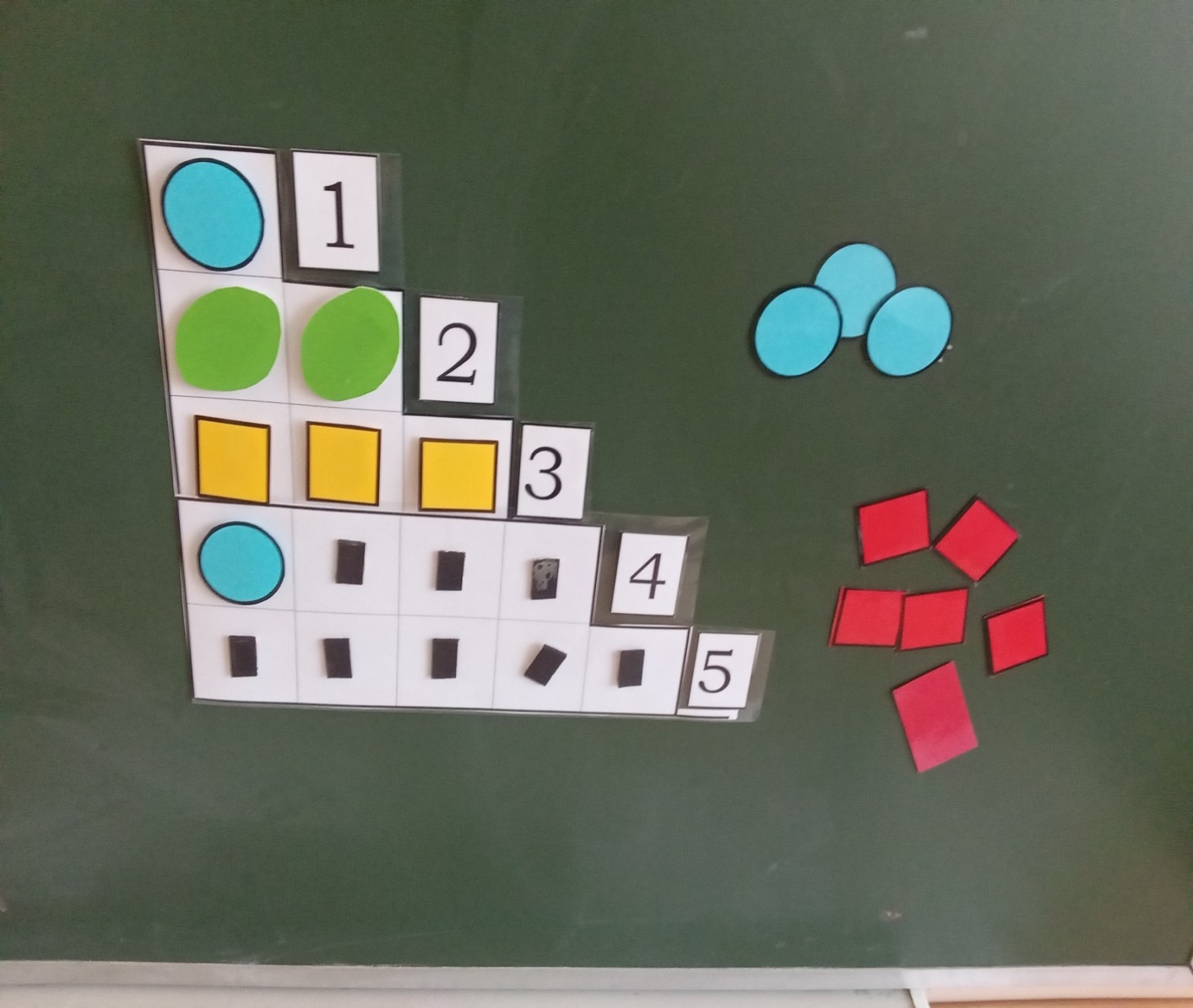 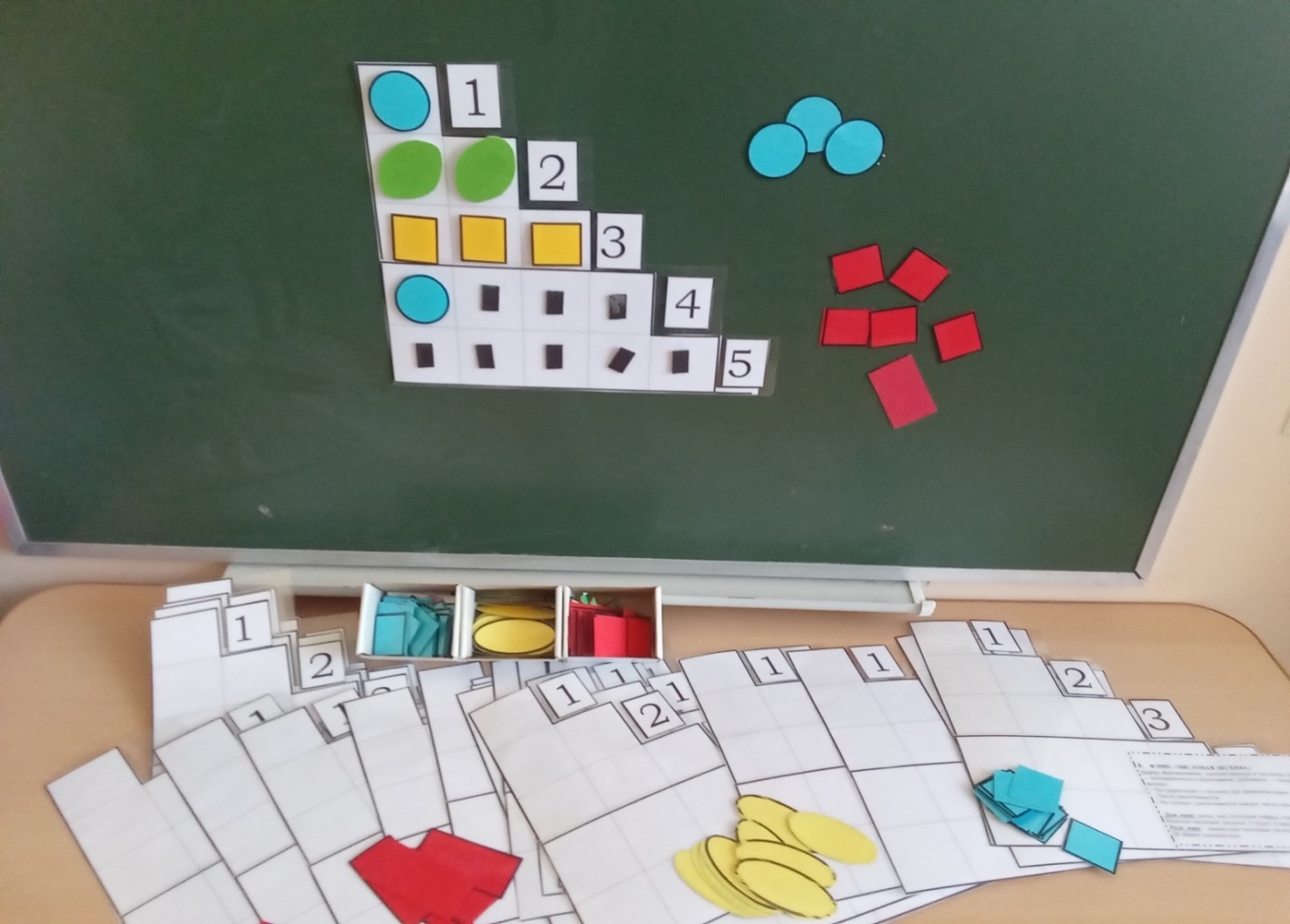 «ТАНГРАМ»Танграм – китайская головоломка, история которой насчитывает более 2,5 тысяч лет. Согласно легенде у китайского императора был сын, который ничем не интересовался кроме игрушек. Вызвал император 3 мудрецов: математика, художника и философа и велел им придумать такую игру, которая обучит ребенка азам математики, философии и искусству. Суть игры заключается в том, чтобы из 7 геометрических фигур собрать фигуру какого-либо предмета, животного или вещи.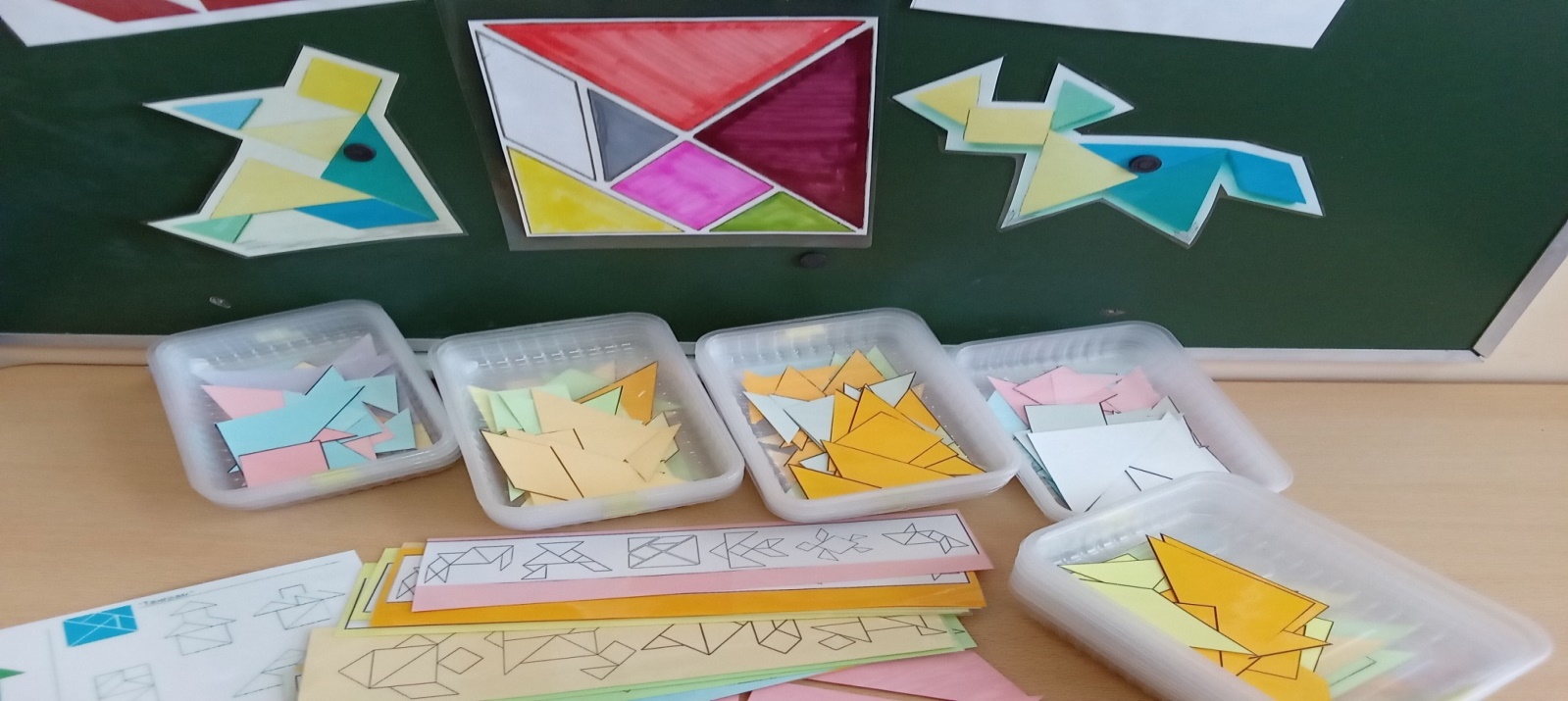 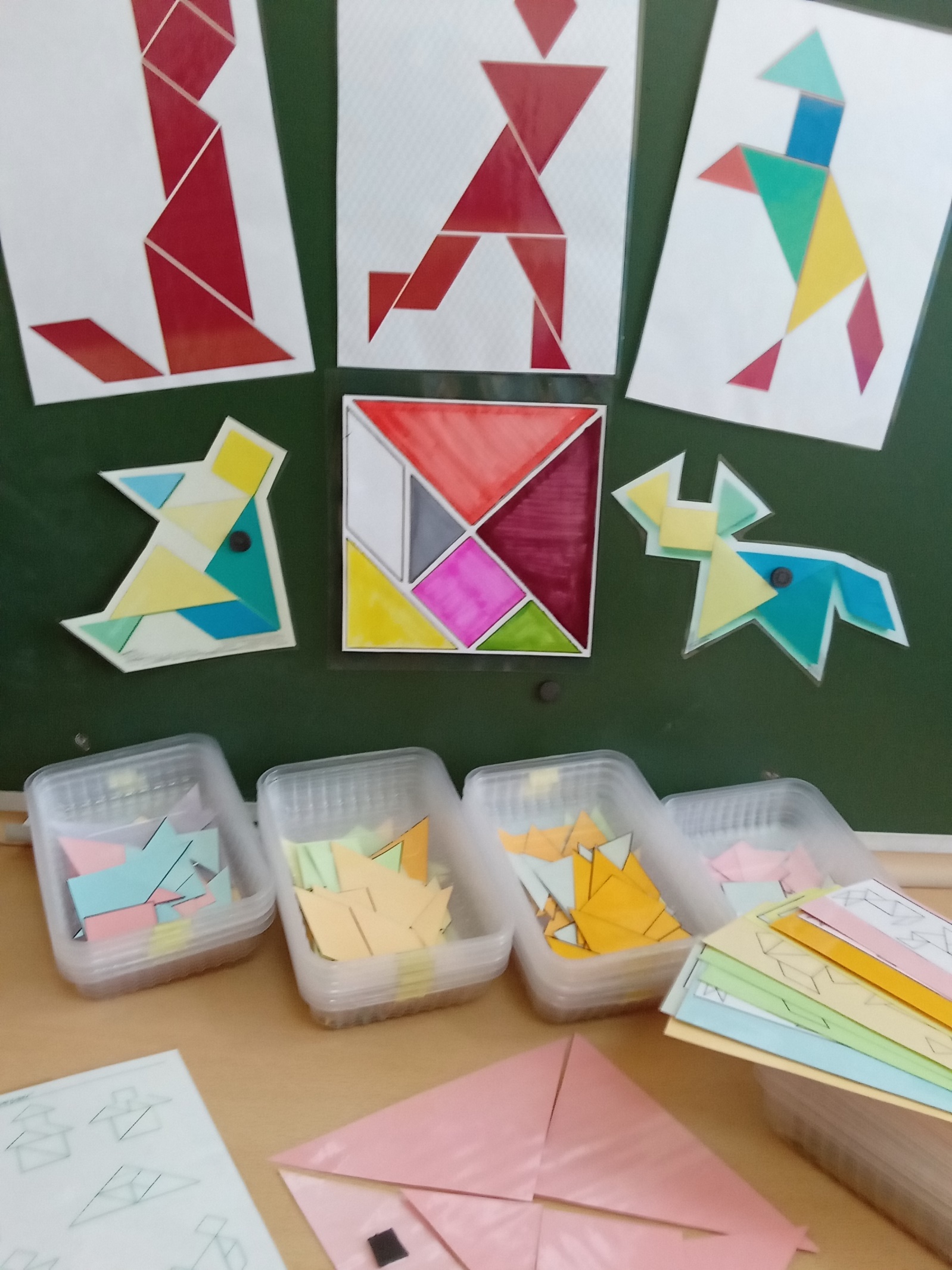 ФЭМП: "РАССЕЛИ ЖИЛЬЦОВ В ЧИСЛОВЫЕ ДОМИКИ!»Интерактивная игра-тренажёр, позволяет закреплять состав чисел от 1 до 10 Задача: закреплепляем  состав  чисел в пределах «----»  из двух меньших. Число на крыше домика обозначает количество жильцов на каждом этаже. Сколько соседей   надо вселить, если на 5м этаже уже живут 3. Демонстрационный мат-л: -  полоски-этажи, с фигуркам.        Раздаточный материал:  - (А-4) домики на 5 и 8 этажей, цифры, смайлики.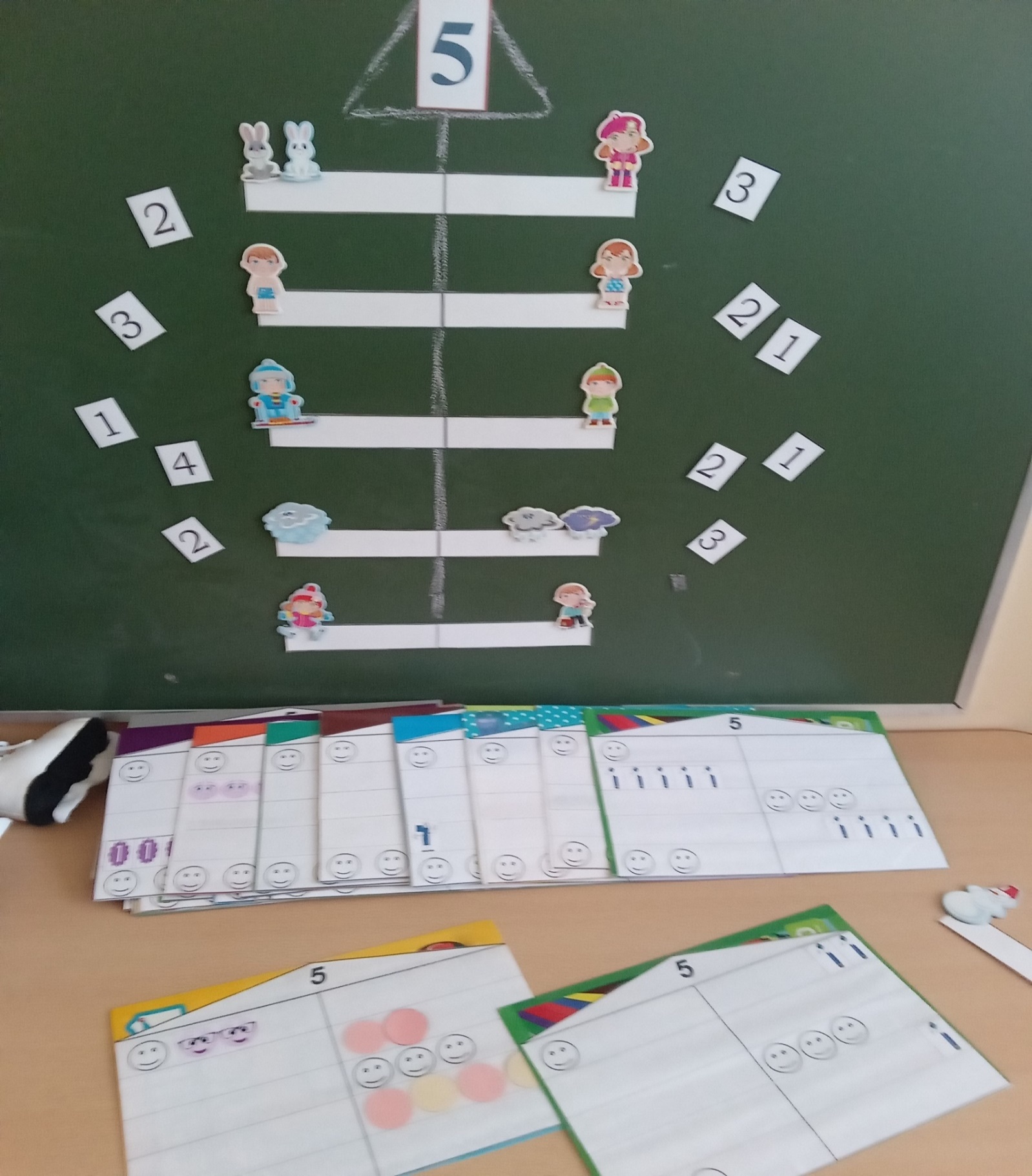 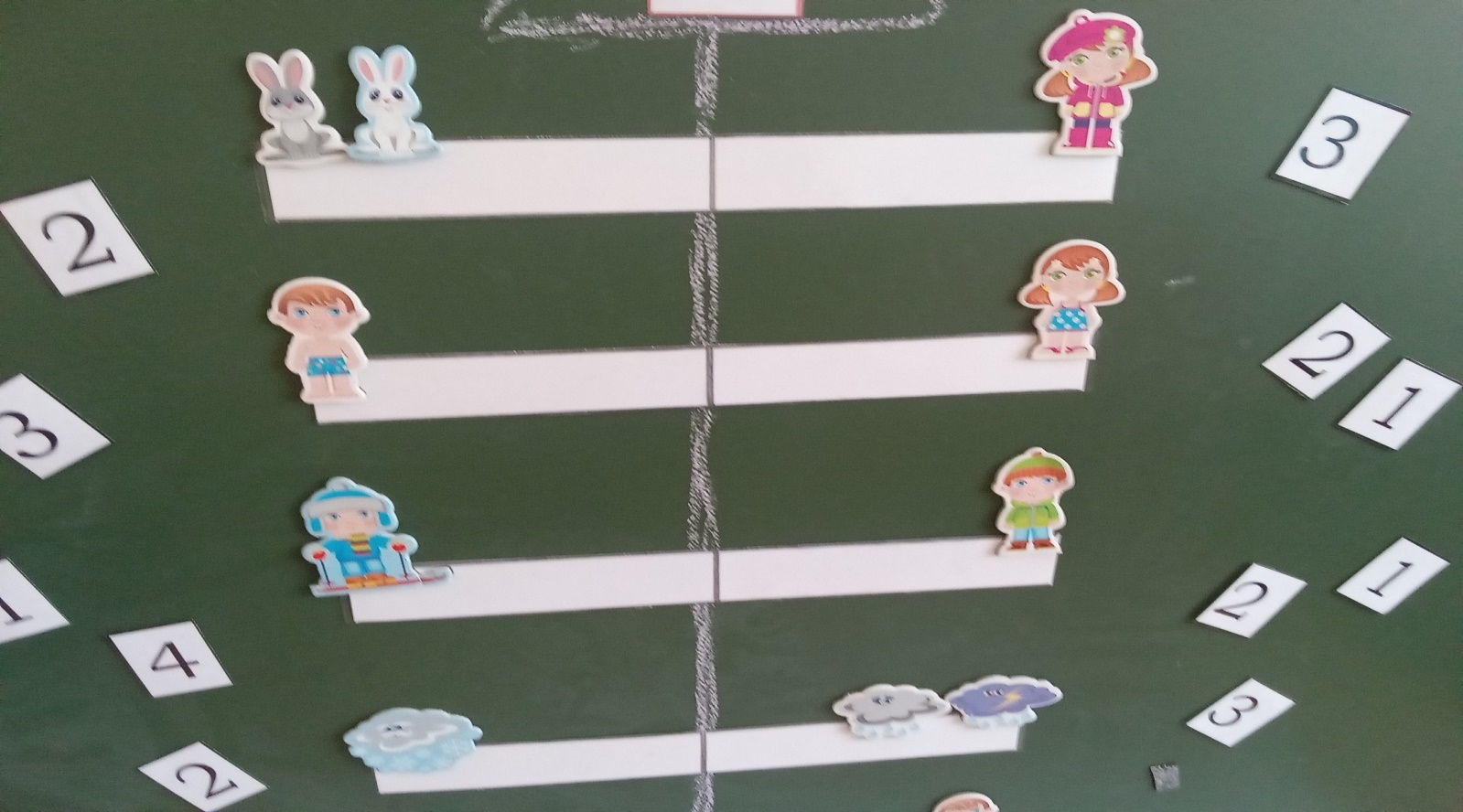 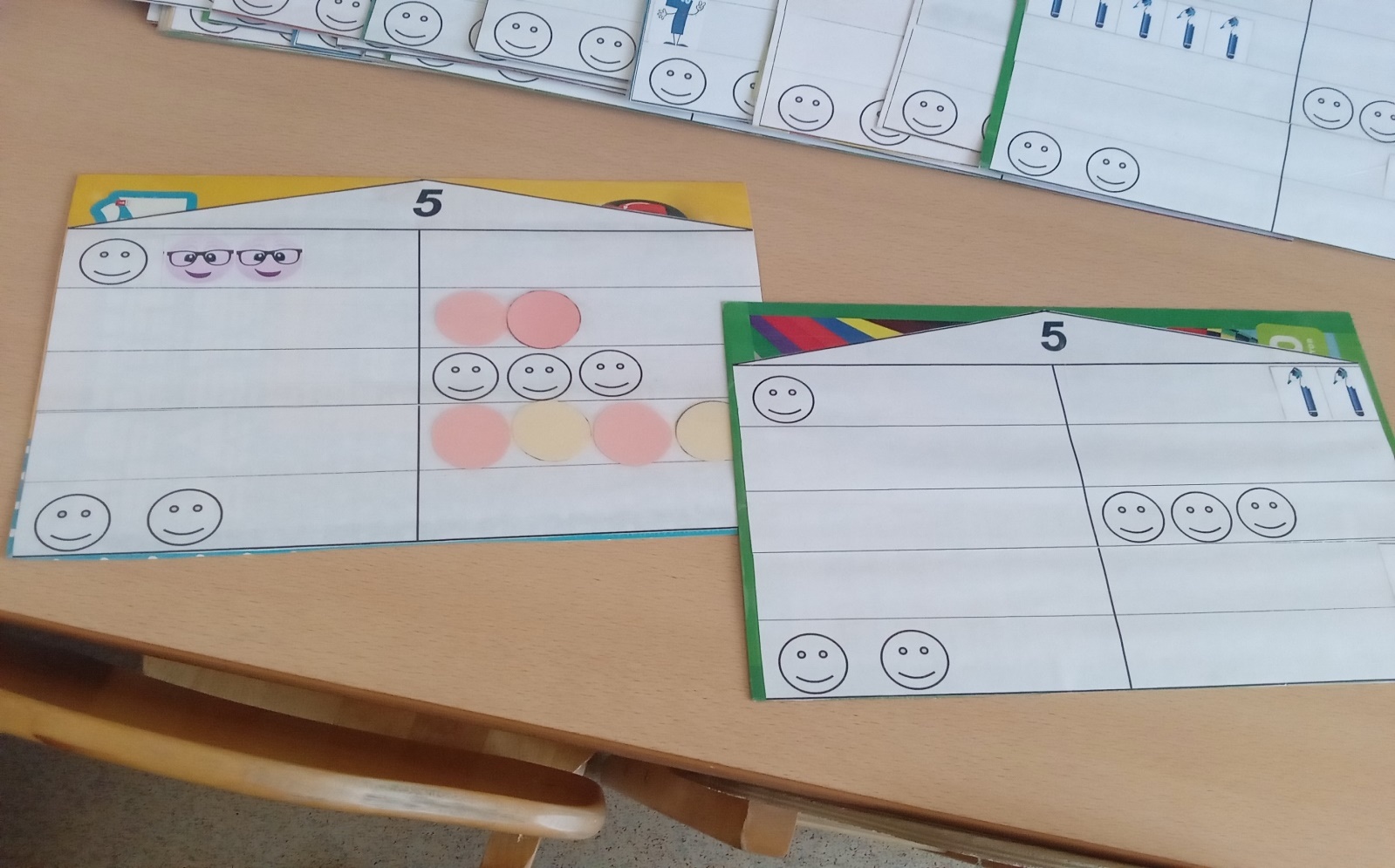 «СЛОГ И…  СЛОВО!».Цель: формировать умение соединять  двухсложные и трехсложные слова. Продолжать совершенствовать фонематическое восприятие, умение детей делить слова на части. Активизировать словарный запас ребенка. 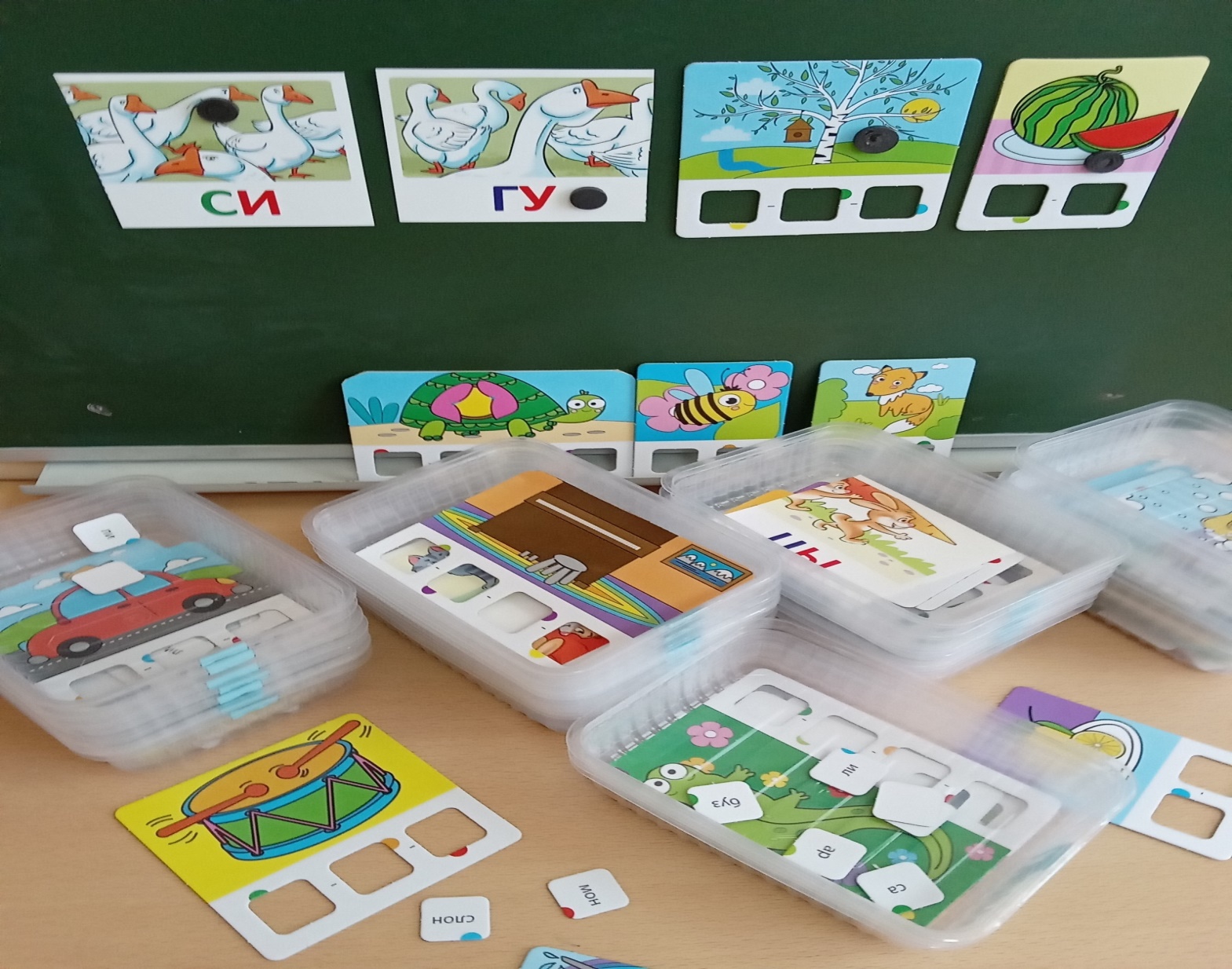 6…   «ПО ЗАДАНИЮ!»  Читаем, схемы составляем.Цель:  достигаем развитие артикуляционного аппарата   детей; - через формирование их представлений об основных отличительных признаках гласных и согласных звуков; - через формирование у дошкольников навыков определения места звука в слове и различения буквы и звука; - через развитие у детей психических процессов: памяти, внимания, мышления, воображения; - - через воспитание у них интереса к чтению.Задача: звуковой анализ слов, чтение, схемы.демонстрационный м-л:- наборное полотно с буквами бол. и мал., доска, мел.Раздаточный  мат-л: - ламинированные листы-строки. - набор букв по теме игрового занятия, звуковая-схема. 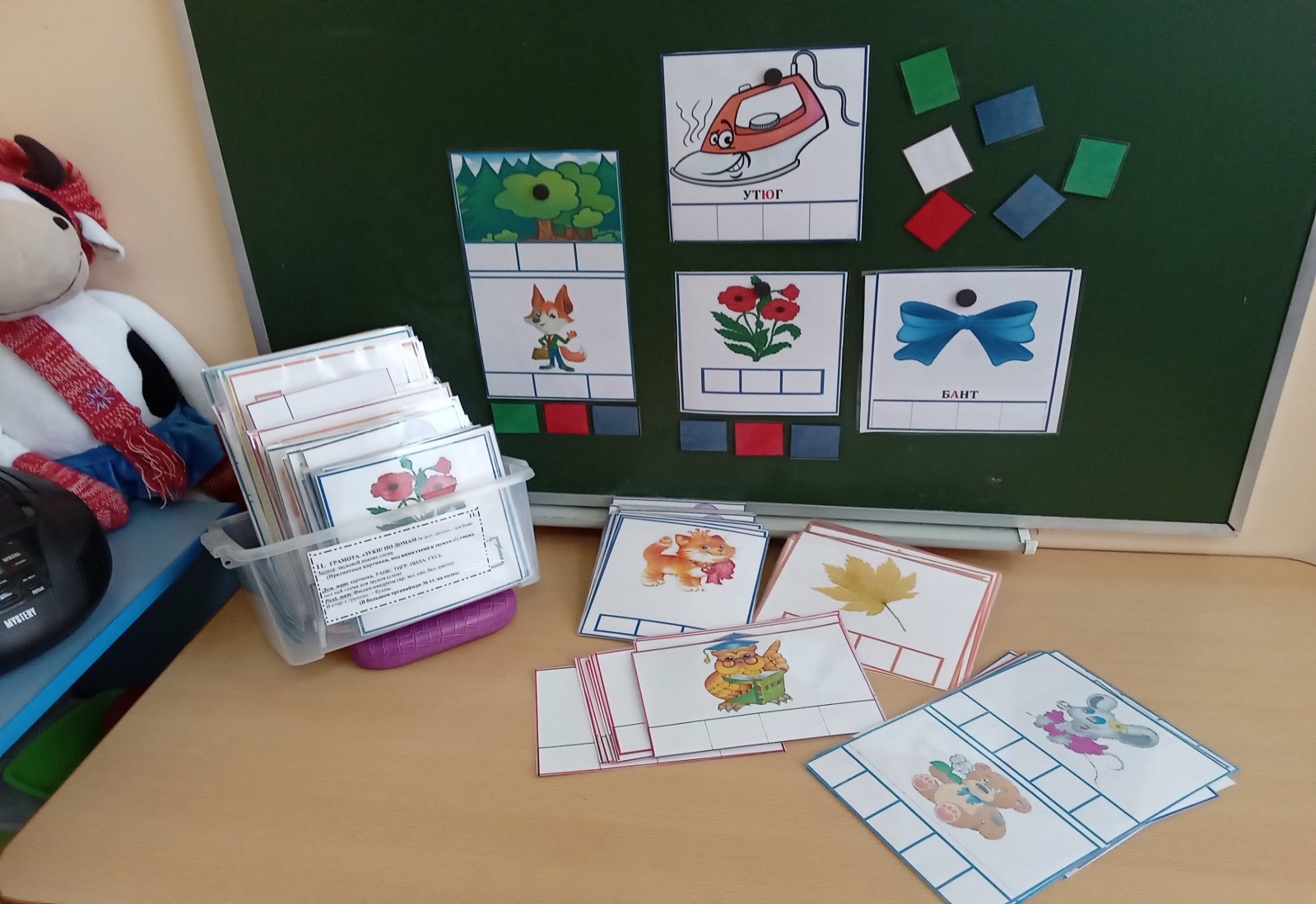 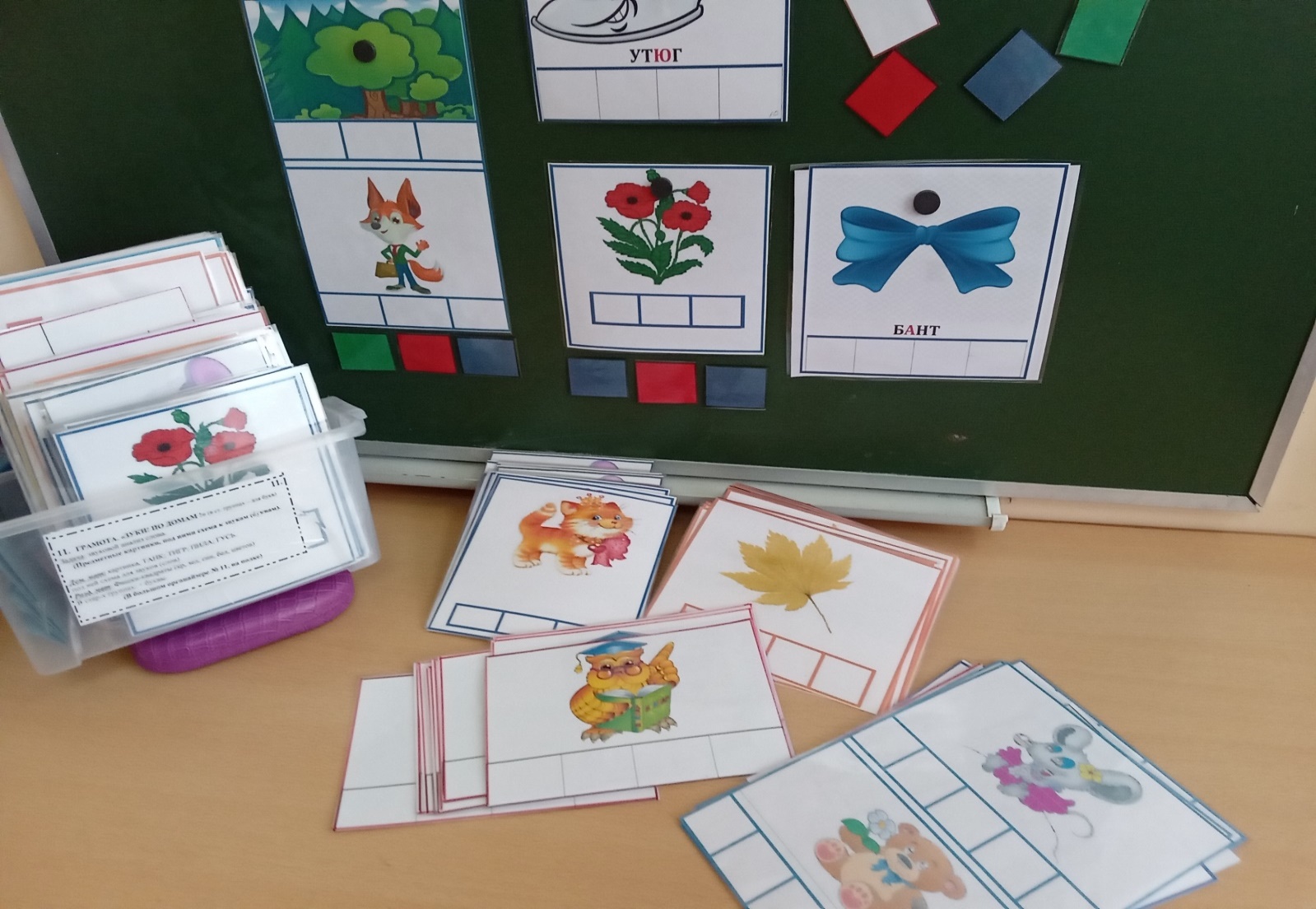 7…    ГРАМОТА  «ОПРЕДЕЛИ ПОЗИЦИЮ  ЗВУКА   «______»         Задача: Определение позиции звука. в слове. Выделение звука на фоне слова.         Установление места звука (начало, середина, конец слова)          Демонстрационный материал: доска, мел, листы-квадратами, с расположением         букв начало, середина,  конец слова, к заданному слову, предм-е картинки к ним.            Раздаточный материал: (лист А4) листы-квадраты)         Предметные картинки к заданному звуку. 	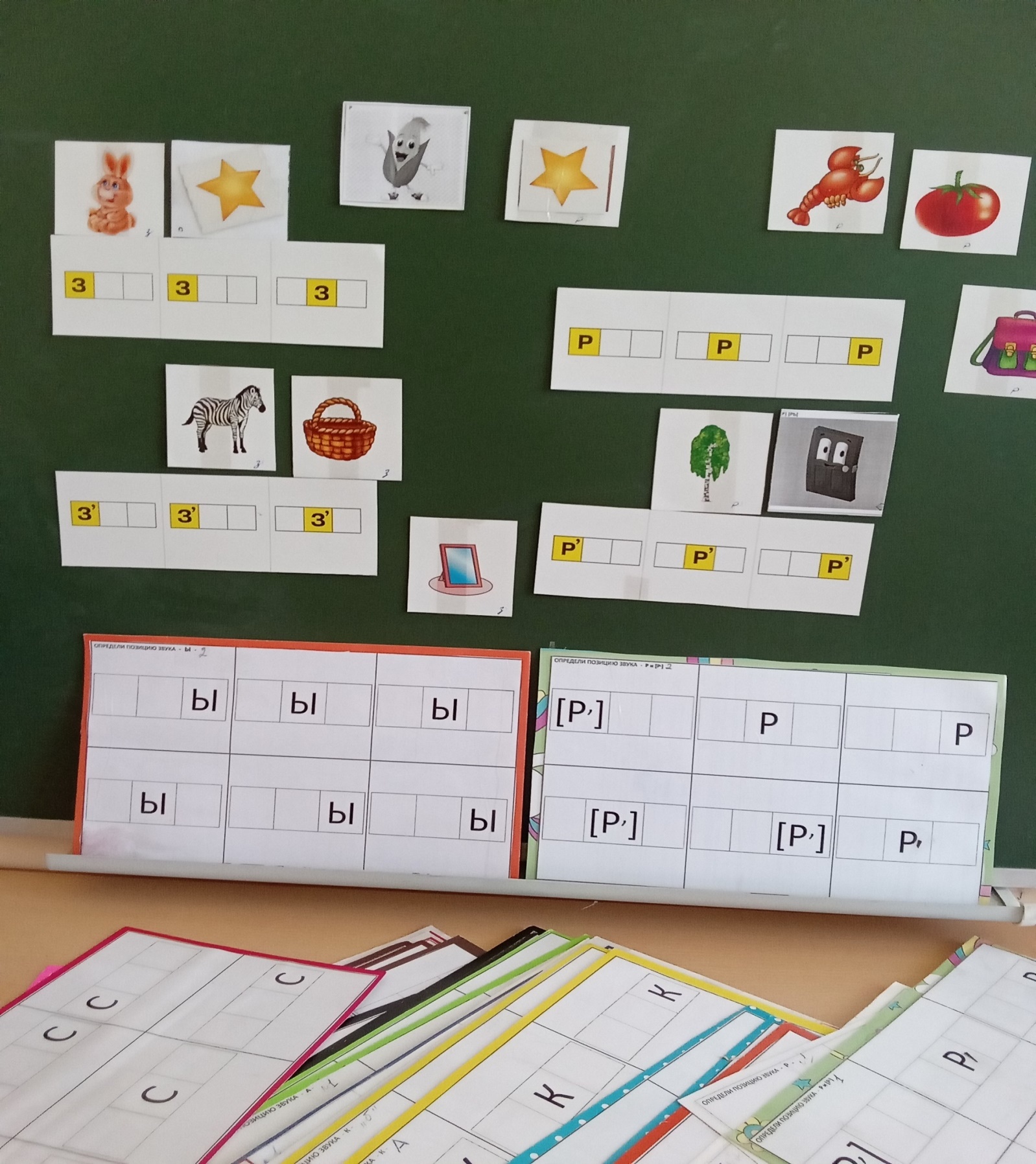 ГРАМОТА. «ЗАКОНЧИ СЛОВО С ПОМОЩЬЮ КАРТИНКИ!»(огу – картинка огурца)Задача: активировать словарный запас, направленный на подготовку дошкольников к обучению в школе. Развивать умение детей делить слова на слоги.Демонстрационный й раздаточный мат-л: (лист А4, А5) с первым слогом.Раздаточный материал: предметные картинки на ламинированных листах (А-5)  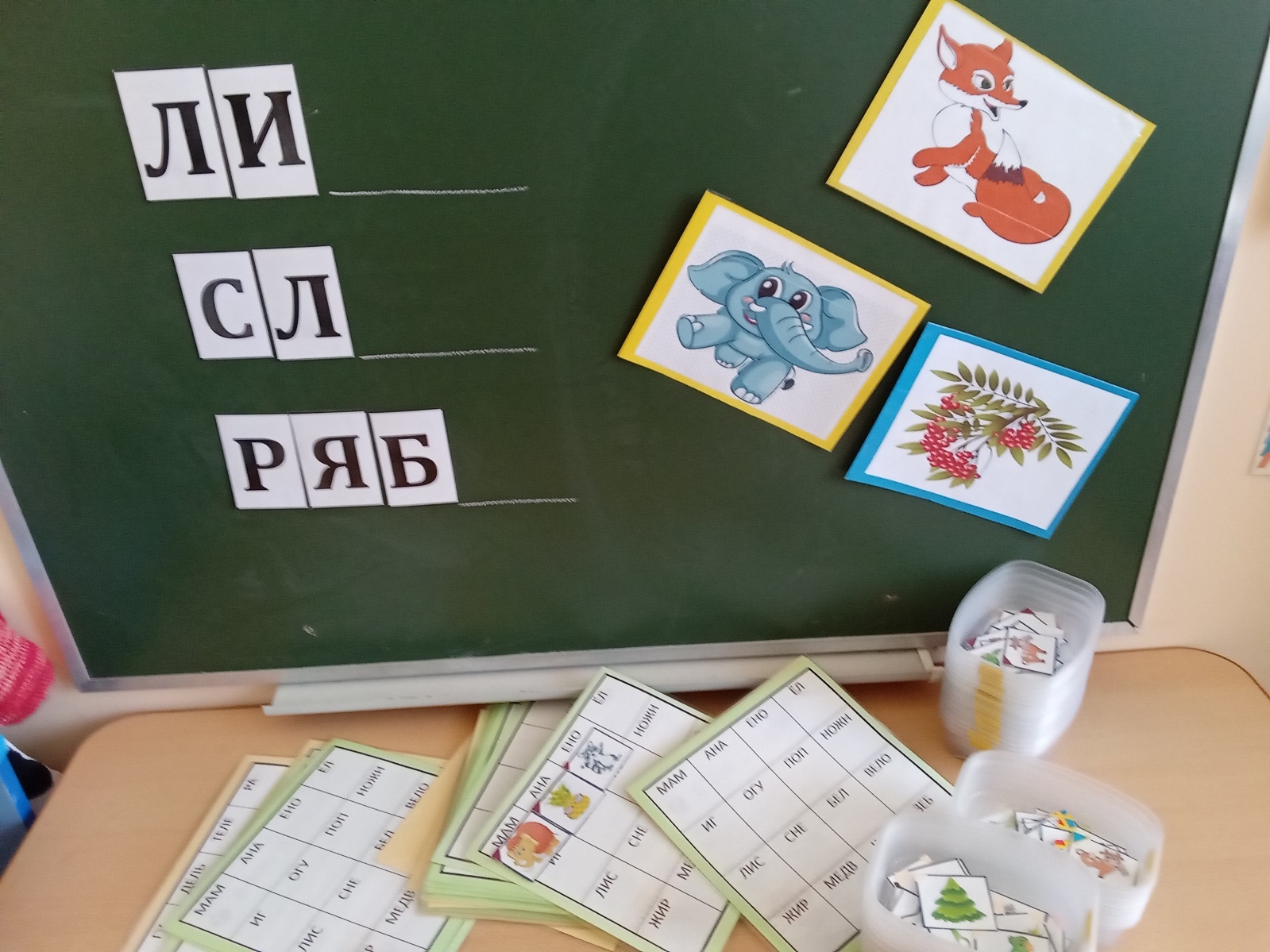 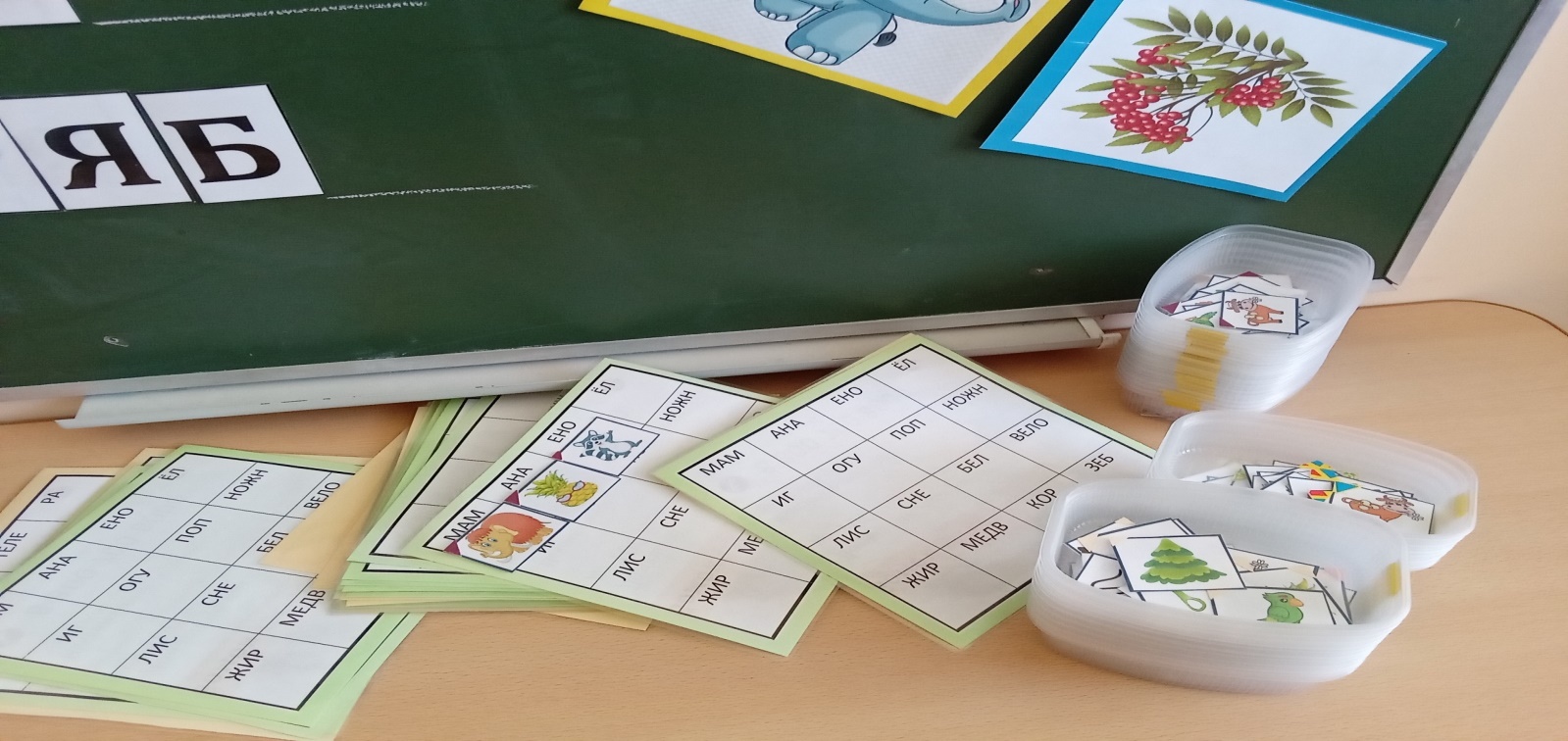 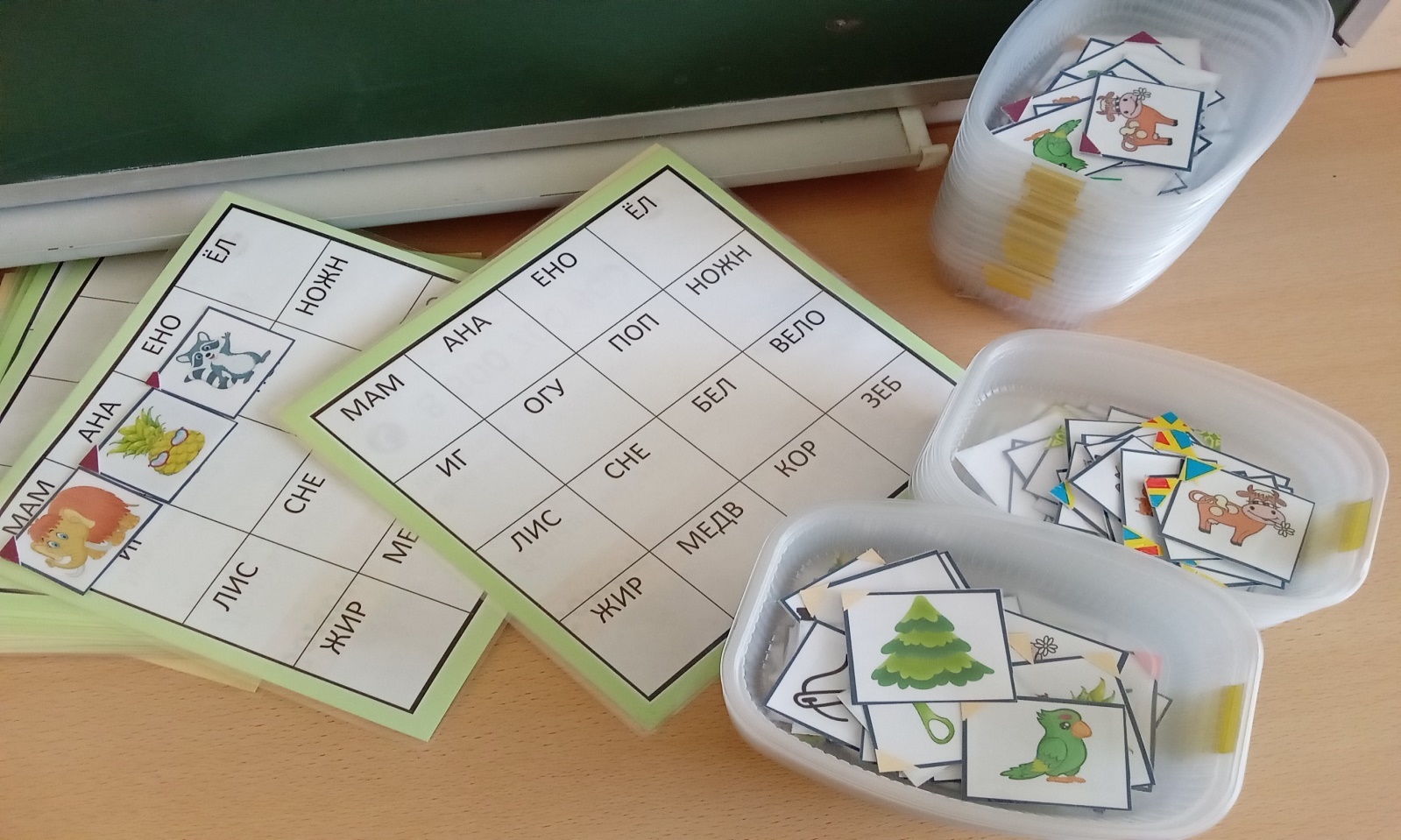 «ДЕЛИМ СЛОВА НА СЛОГИ!»(в два этапа, от простого, к сложному.)Задача: дать понятие о слоге, учить делить слова на слоги, различать одно-двух и трехсложные слова;  совершенствовать артикуляционный аппарат детей, развивать словарный запас, мышление, речь; развивать умение слышать и слушать произносимые слова.Демонстрационный материал: схемы-слогов с ударным знаком, картинки к нимраздаточный мат-л: (лист А4, А5) - схемы слов разделенные на слоги с поставленным ударением - предметные картинки к ним из 2-х наборов, 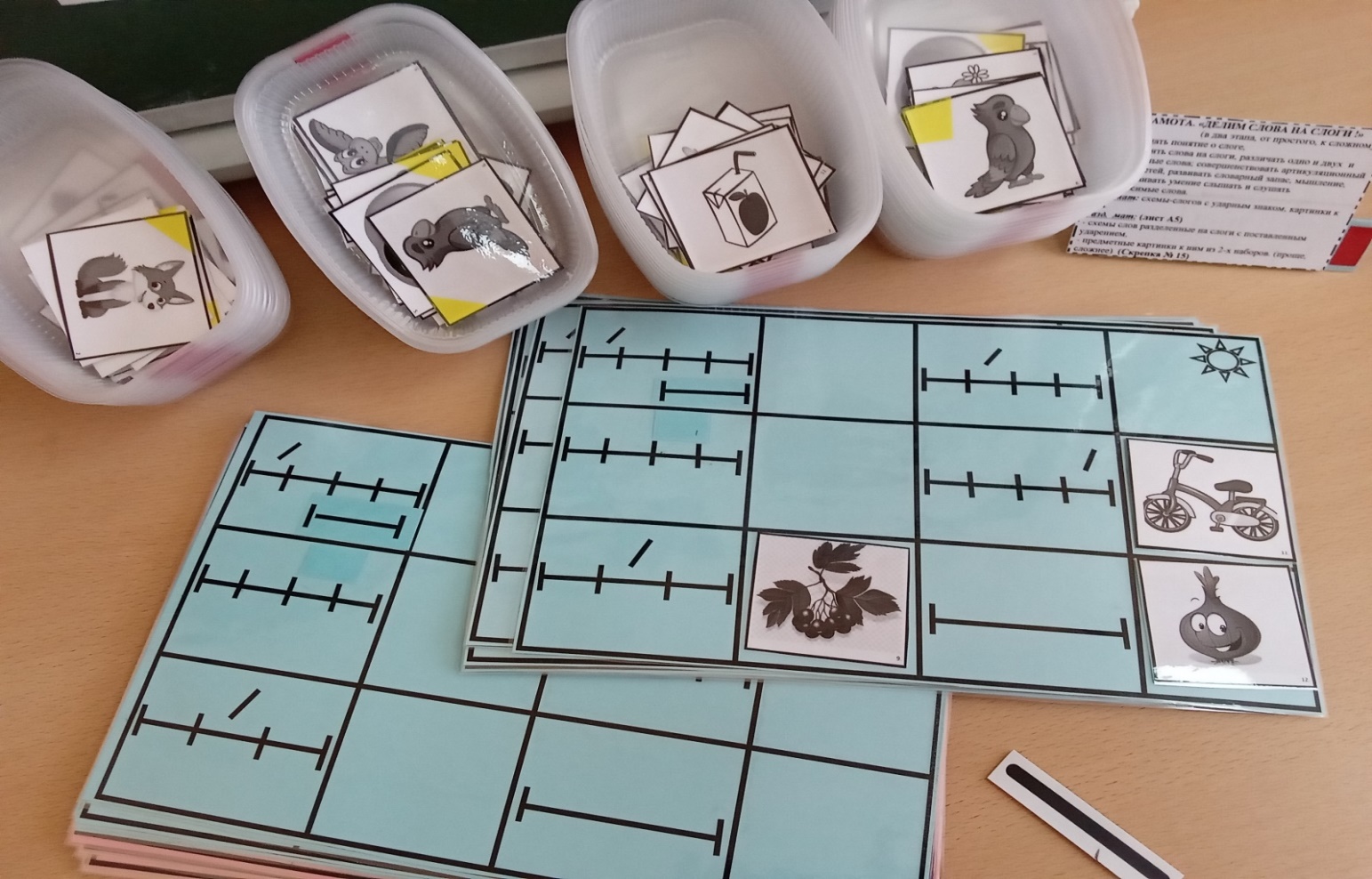 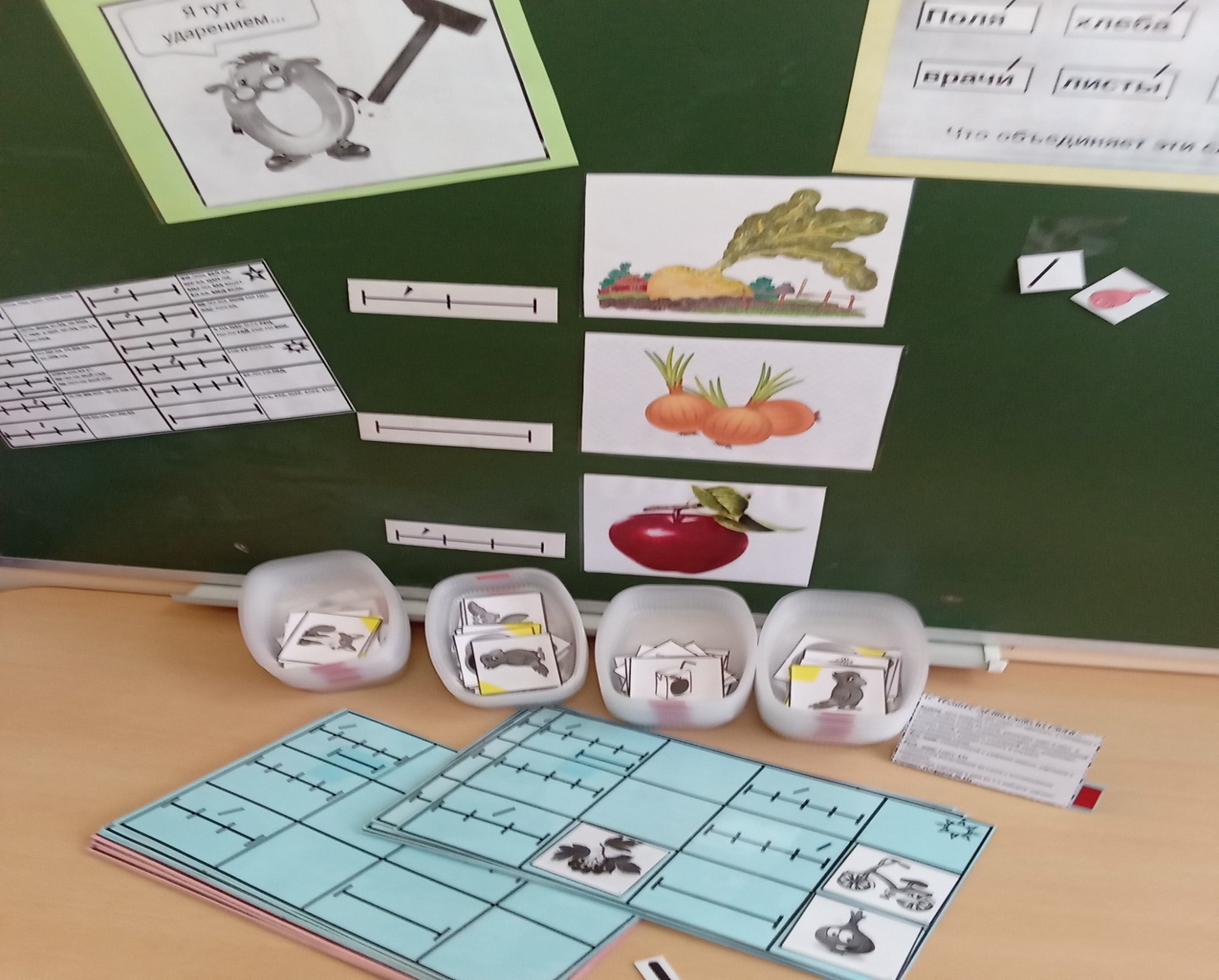 «СЛОВА ЗАШИФРОВННЫЕ В КАРТИНКАХ!»Суть ИГРЫ  с разрезными картинками в том, что из частей ребенок собирает единое целое. Игра способствует развитию восприятия: ребёнок учится целенаправленно рассматривать изображение, соотнося при этом отдельные его части, цвет и форму. Формируются такие логические операции, как анализ и синтез. 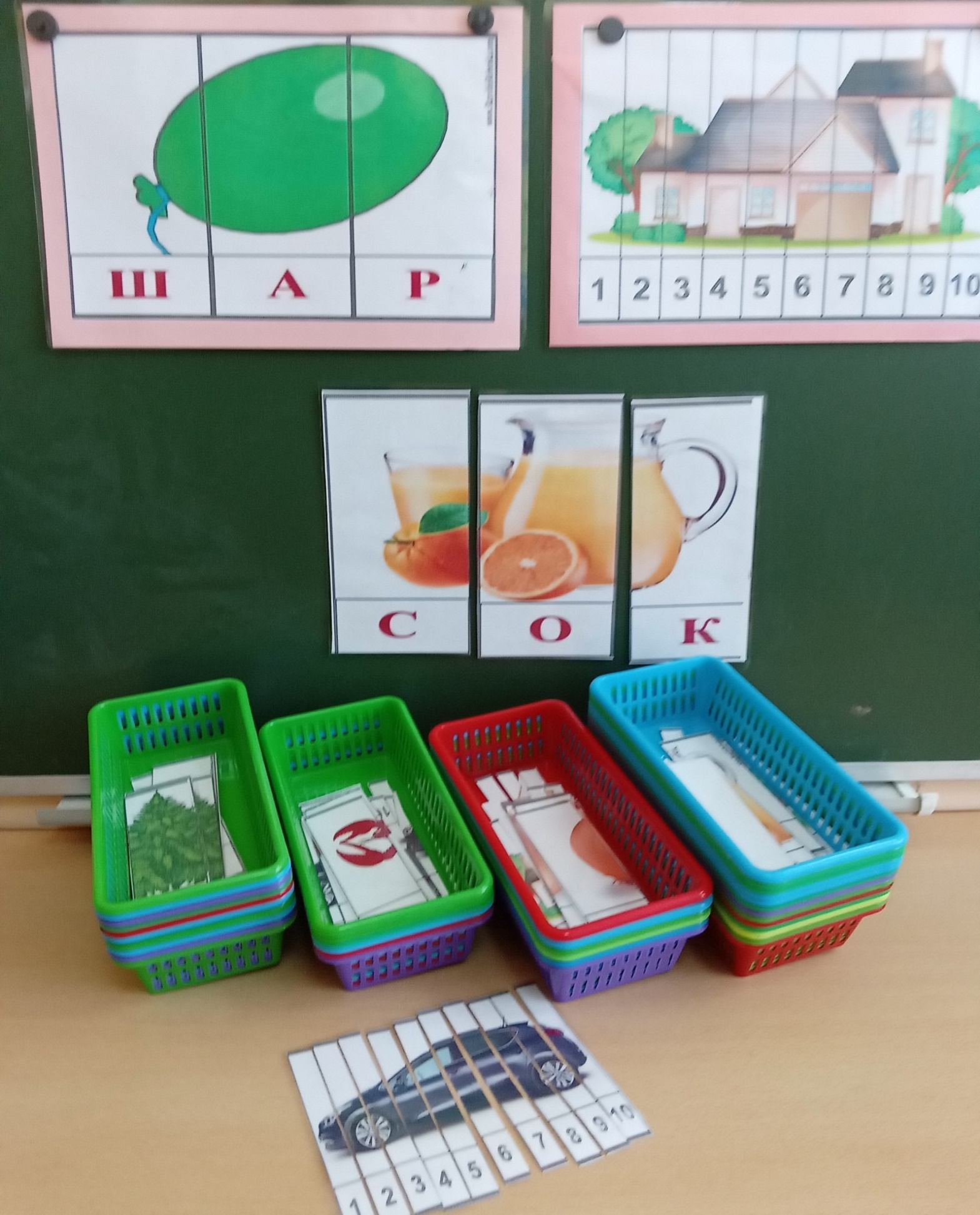 	11…"УВЕЛИЧЕНИЕ – УМЕНЬШЕНИЕ»Цель: познакомить с приемом «увеличение – уменьшение; активизировать мышление путем разрешения проблемных ситуаций; упражнять детей в сравнении размеров предметов, отличающихся длиной, шириной, высотой, воспитывать внимание. 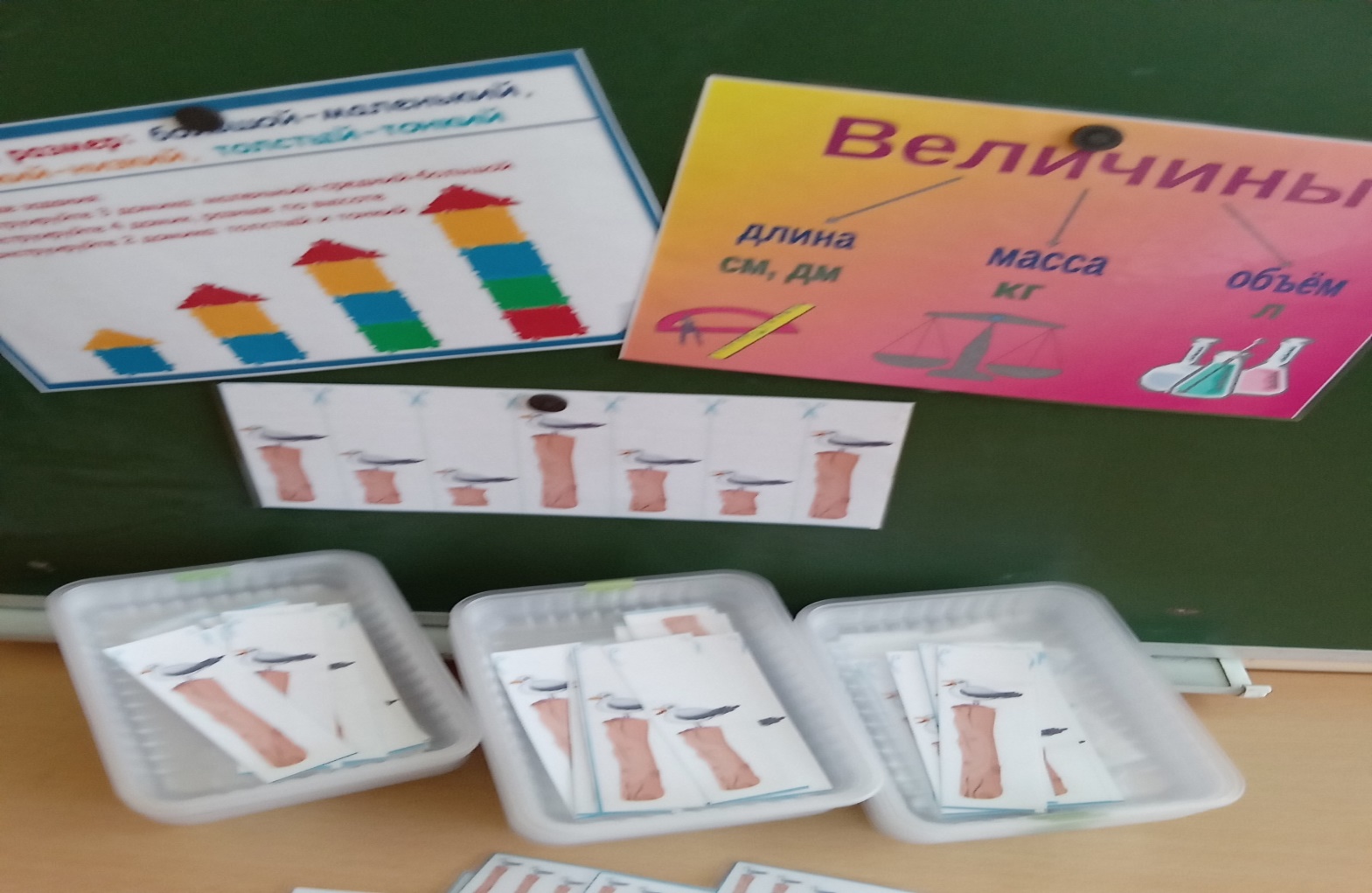 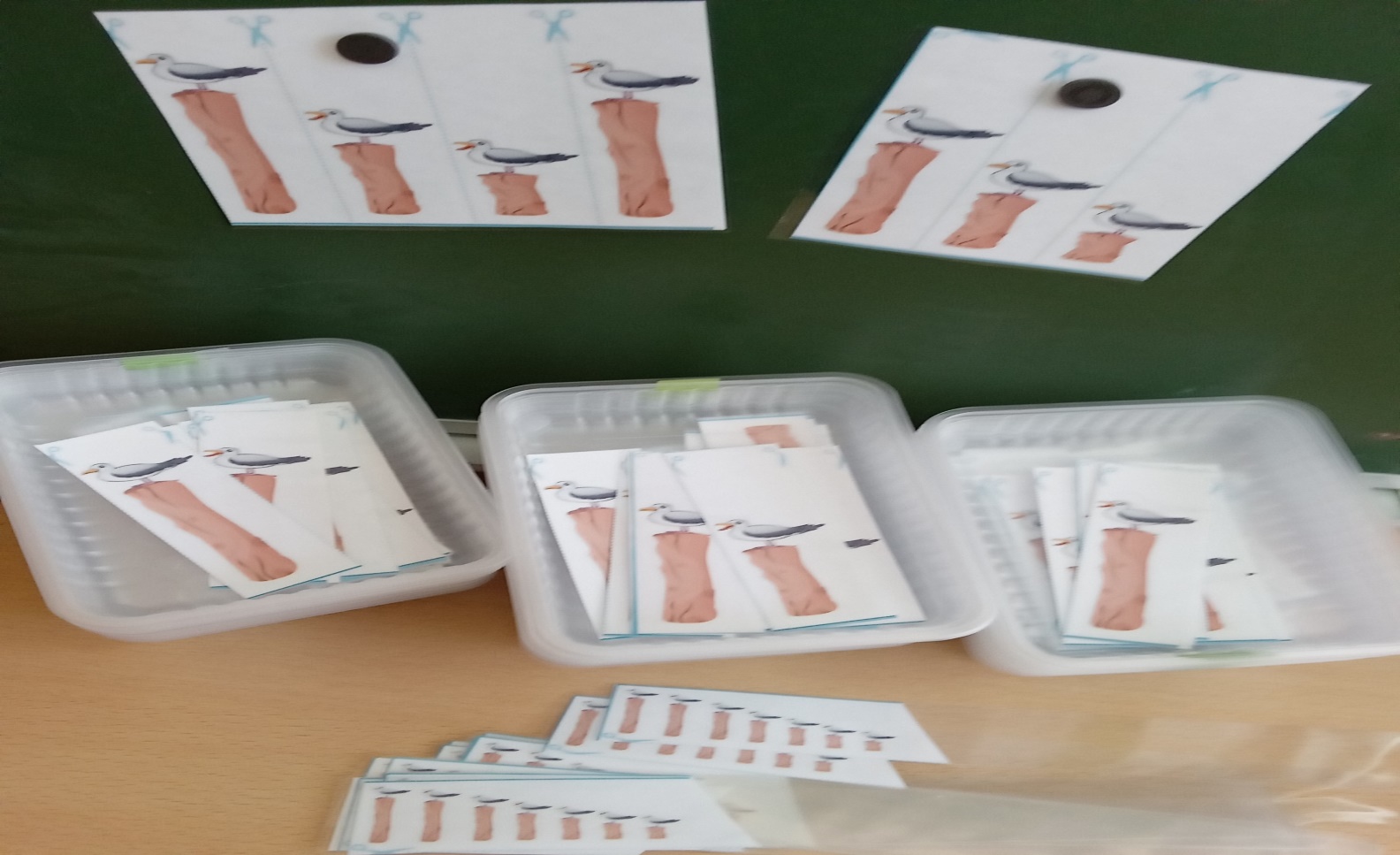 «СОСТАВЬ РАССКАЗ ПО СХЕМЕ ПРЕДЛОЖЕНИЯ!»Использование моделей и картинно-графических схем при обучении детей рассказыванию.Задача: Формировать у детей умение составлять рассказ по схемам предложений.Учим строить фразы из двух-трех слов, развиваем умения строить предложение разных типов – простые и сложные. Демонстрационные материал: ламинированные схемы-картинки. (Файл № 16)Раздаточный мат-л: картинки А5, со схемами предложения. Усложнение "Составь и запиши предложения по схемам"Первая фраза из "построенных" ребенком самостоятельно может звучать так: "В лесу живет волк". А может и иначе, например: "В лесу прячется волк". Вариантов существует множество, и это хорошо. Побуждайте ребенка к построению по одному алгоритму разных по содержанию предложений. Это, разумеется, относится и к другим схемам - как к предложенной выше, так и придуманным вами. Чем больше их будет предложено за время периодически повторяющихся занятий, тем лучше.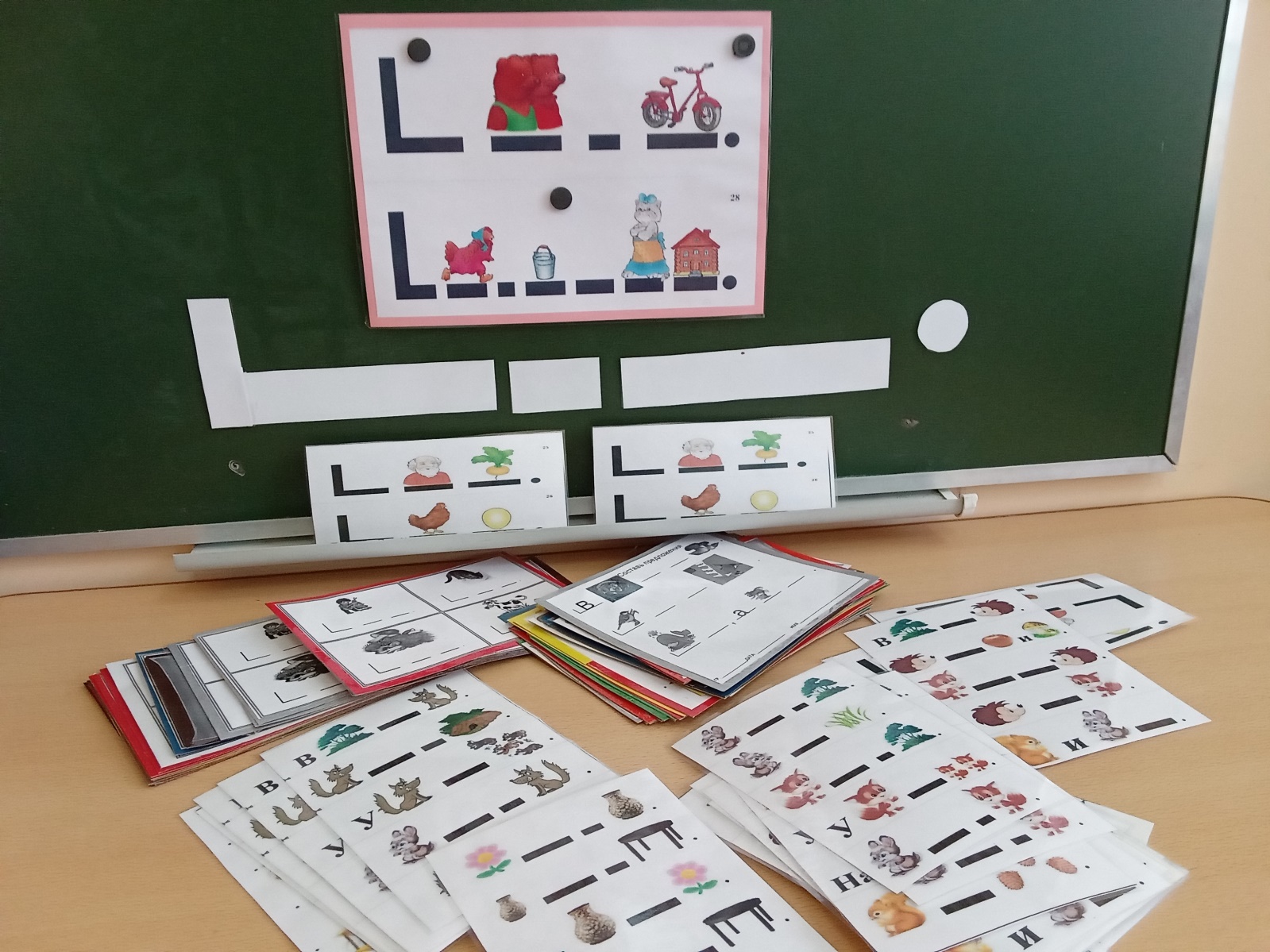 "ПРОЧИТАЙ ПО ПЕРВЫМ (ПОСЛЕДНИЯ) БУКВАМ - СЛОВО"Цель игры: - Закрепление навыков чтения и звукобуквенного анализа слова. - Развитие внимания, памяти и логического мышления.Интересные ребусы для детей помогут ребенку определять первую (вторую) букву слова по картинке, а затем сложить из букв слово.Упражнения нравятся детям, они охотно занимаются и учатся читать.Если ребенок быстро научился решать ребусы усложните задание. Пусть он попробует сказать слово вслух, а потом только написать буквы.Демонстрационный мат-л:  картинки - слон, кот + буквы к ним. Раздаточный мат-л: ламинированные листы с предметными картинками + набор букв к ним. В индивидуальных  органайзерах.  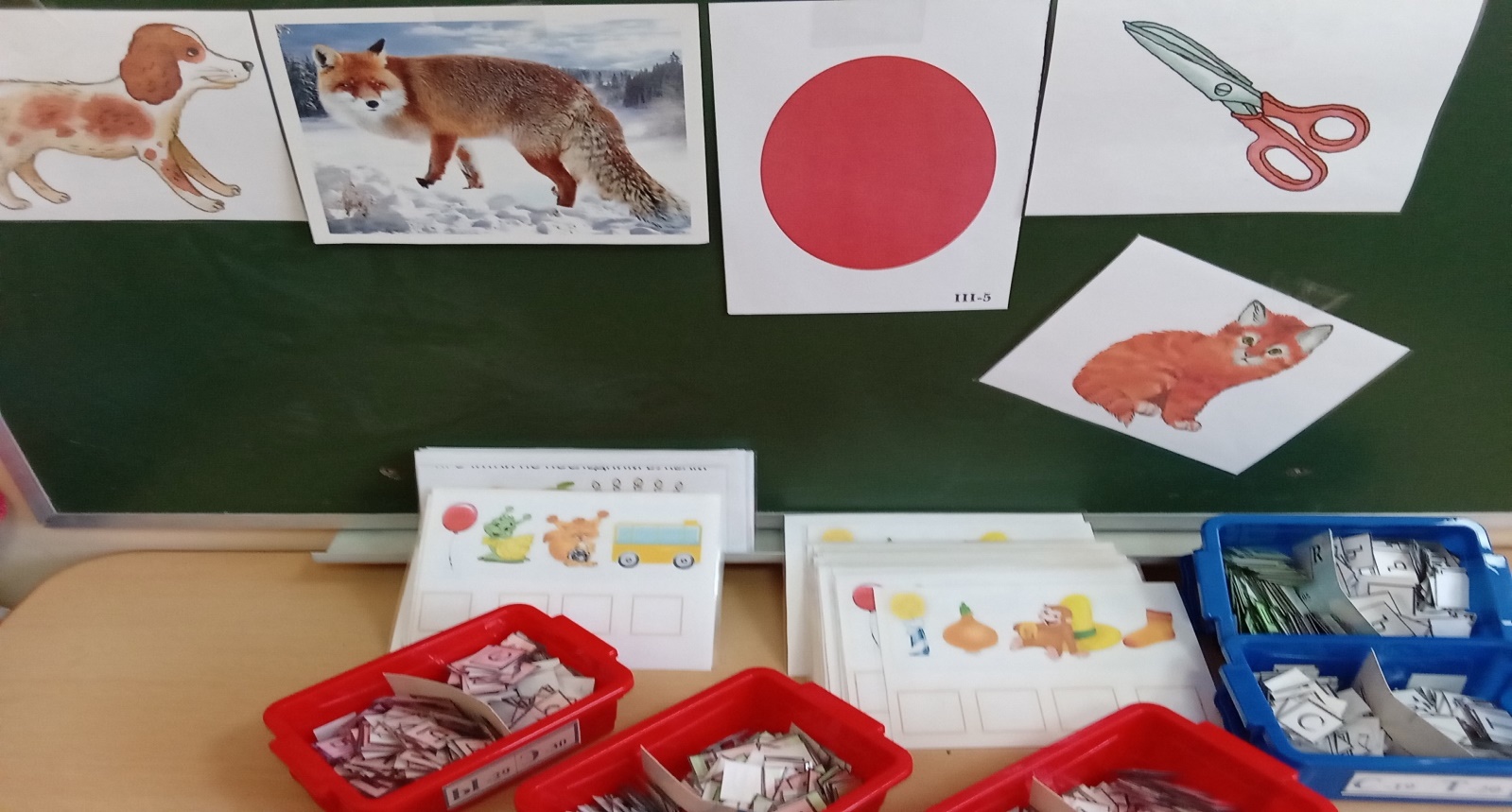 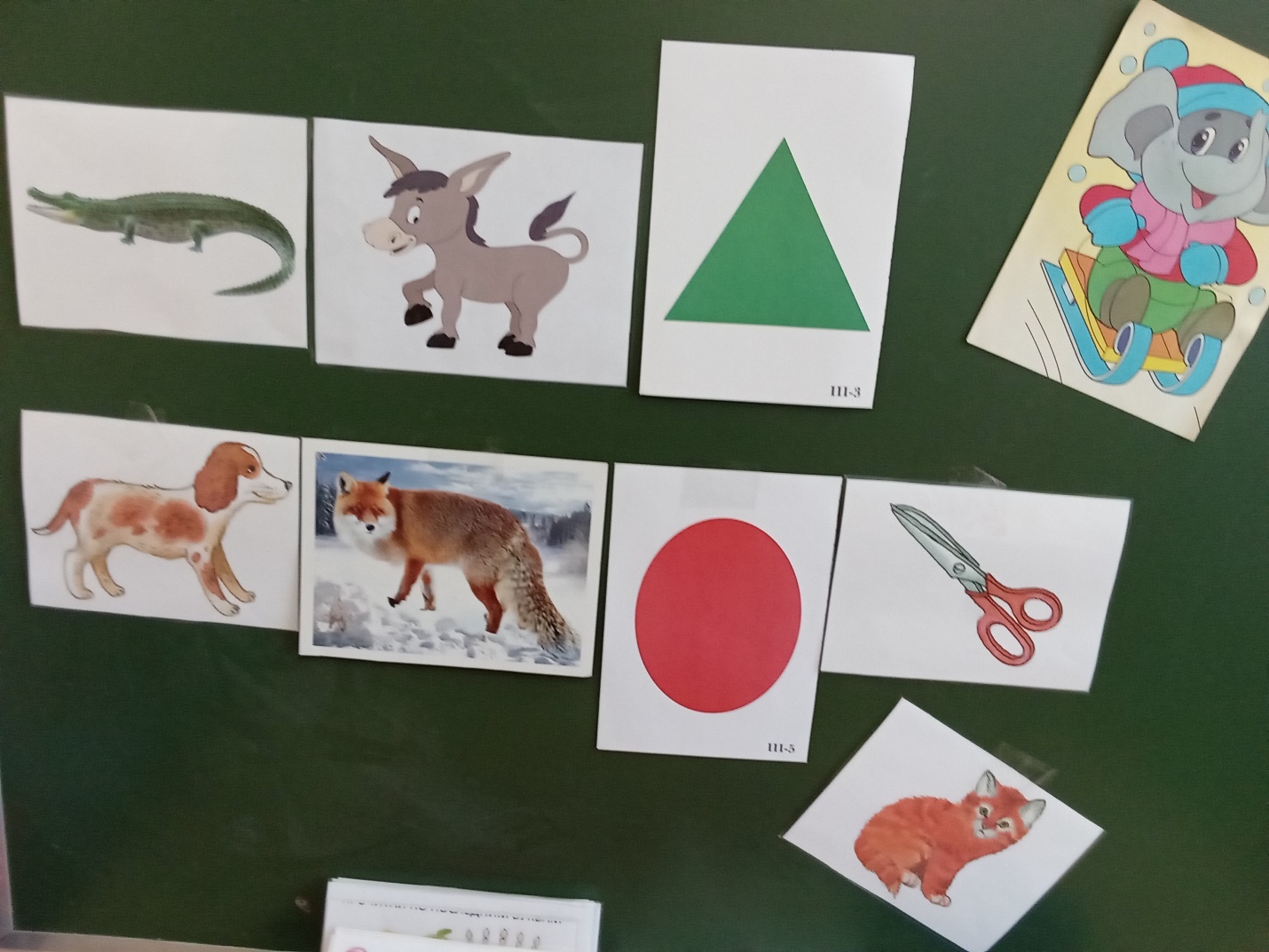 «СОСТАВЬ СЛОВО ПО ПЕРВЫМ (ПОСЛЕДНИМ) ЗВУКАМ КАРТИ	СРИ по лексическим сказкам.  «МАШИНЫ СНЫ»Дидактические игры и лексические упражнения на расширение словарного запаса дошкольников.  Сюжетно-ролевые игры оказывают  неоценимую помощь и в обучении дош-ов  Сюжетно-ролевых игры показывают, что их системное использование в СРИ  никак не противоречит центральному  требованию  ФГОС НОО Сюжетно-ролевая игра  «Машины сны» Бурмистровой  формирует умение применять в игре полученные ранее знания об окружающей жизни. Закреплять представление детей о ЗВУКЕ, БУКВЕ, СЛОГЕ, СЛОВЕ, О ПРЕДЛОЖЕНИИ!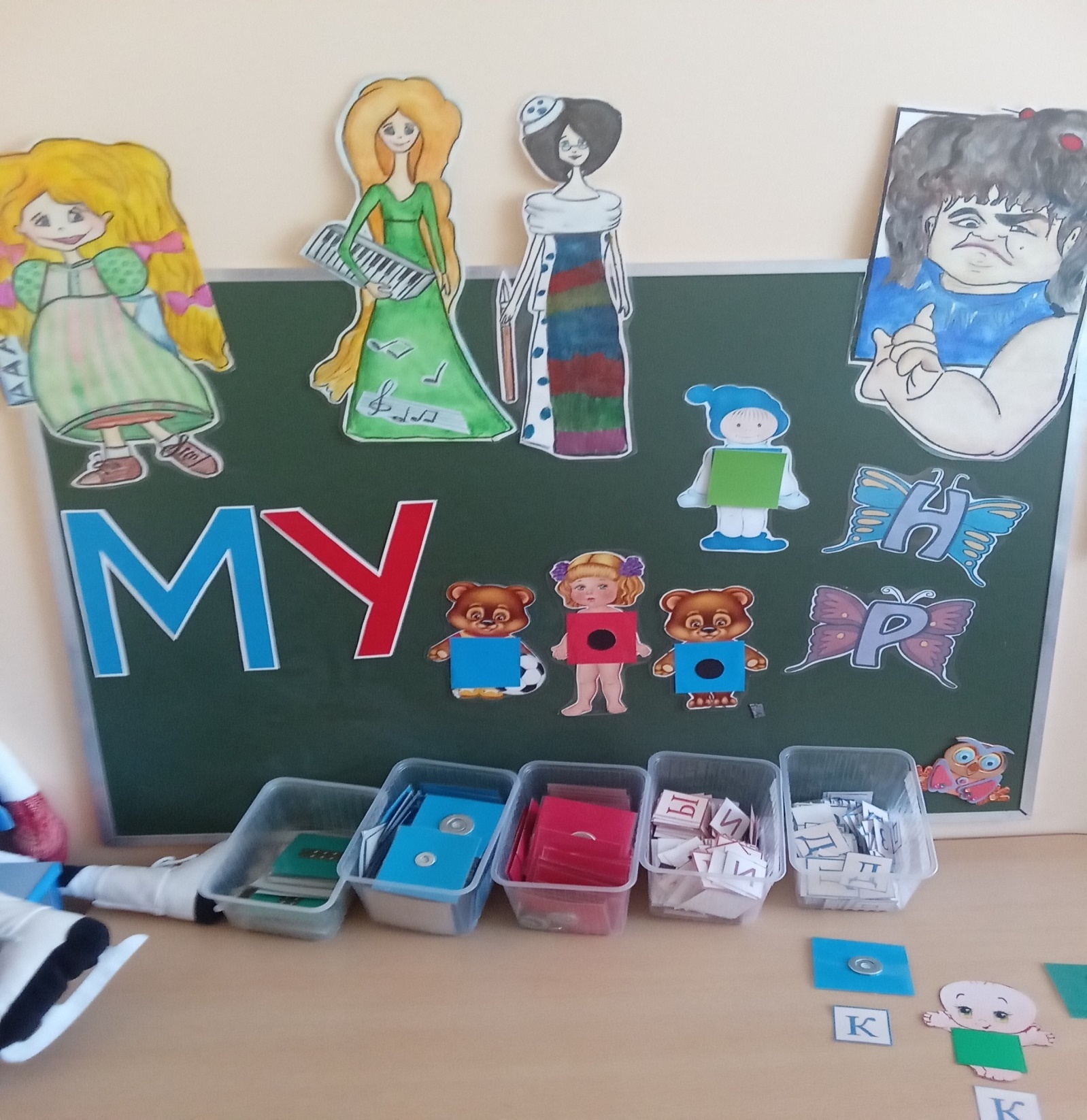 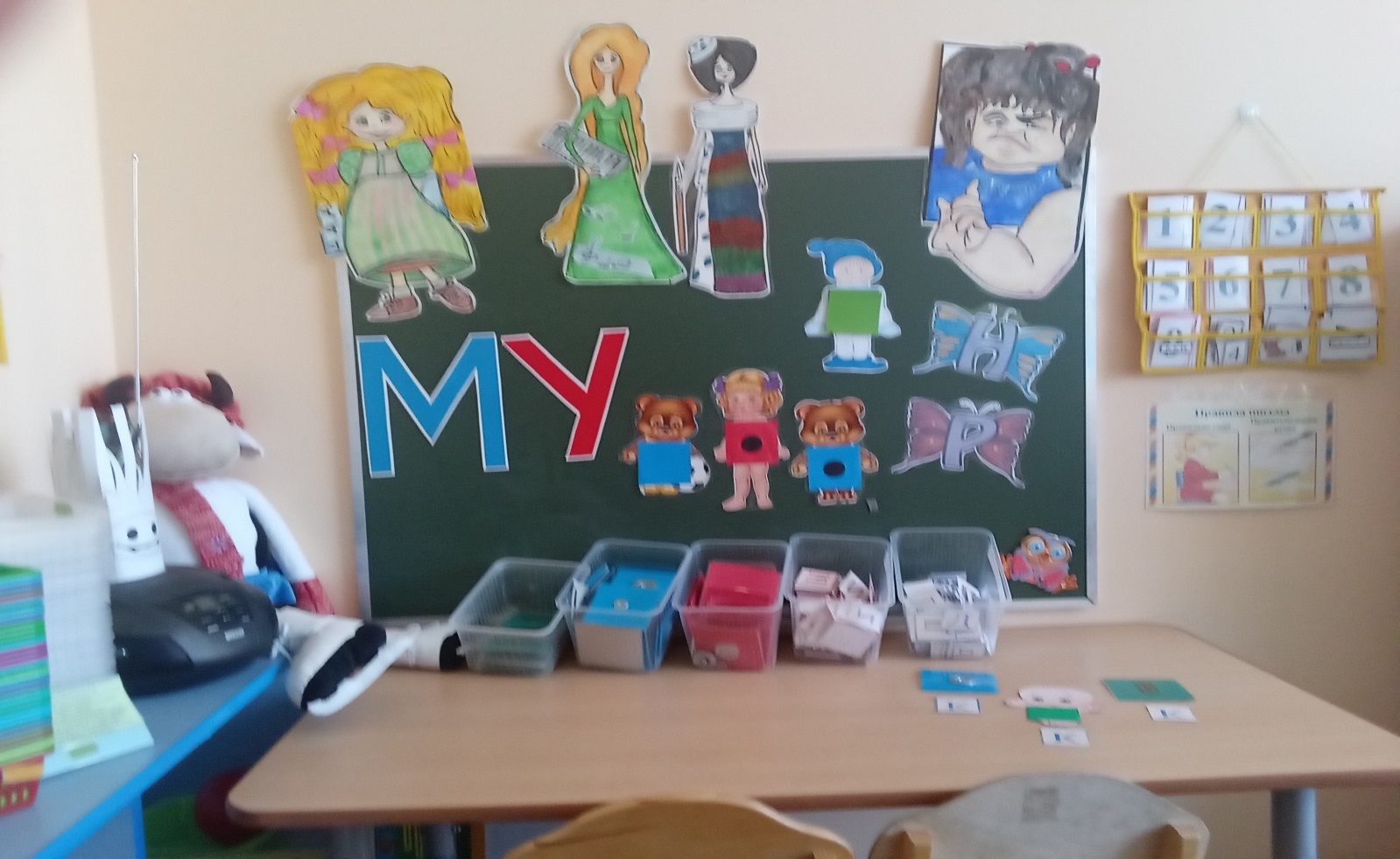 Развивающая  игра «ЧИТАЕМ!»ОБУЧЕНИЕ ГРАМОТЕ – метод, с помощью которого развивается навык чтения и письма.  Обучение детей грамоте можно осуществлять только если у него хорошо развит фонематический слух и восприятие.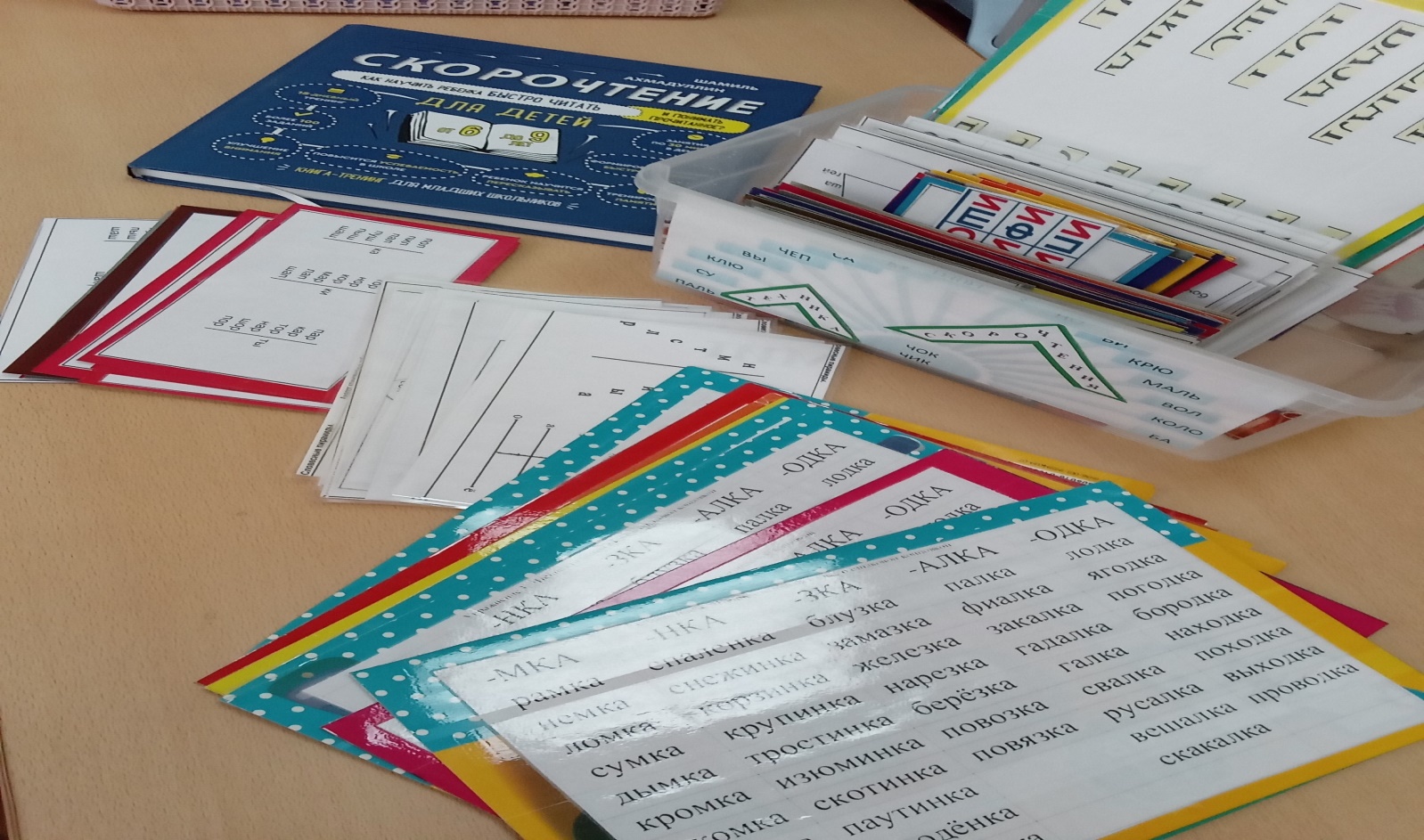 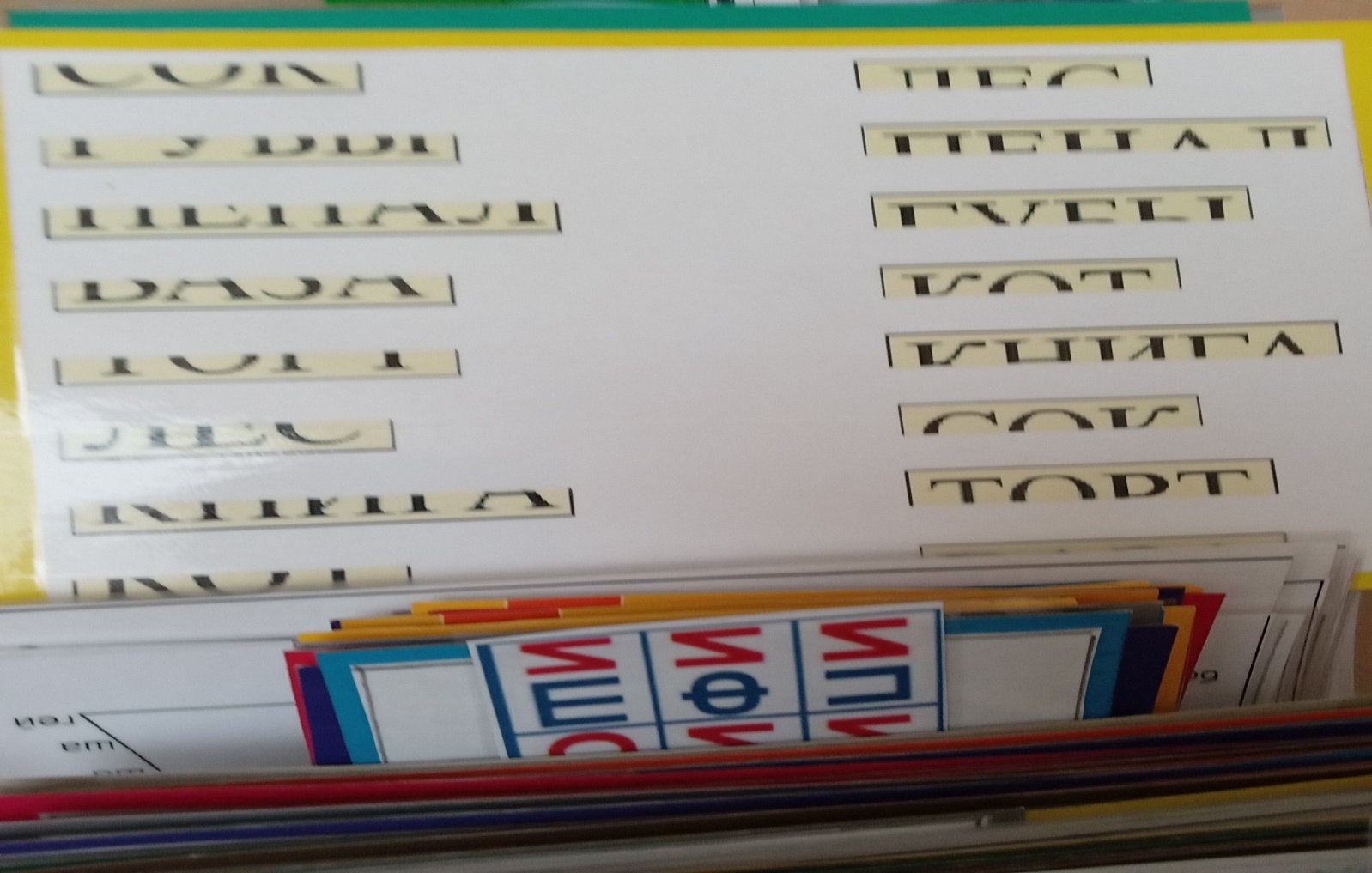 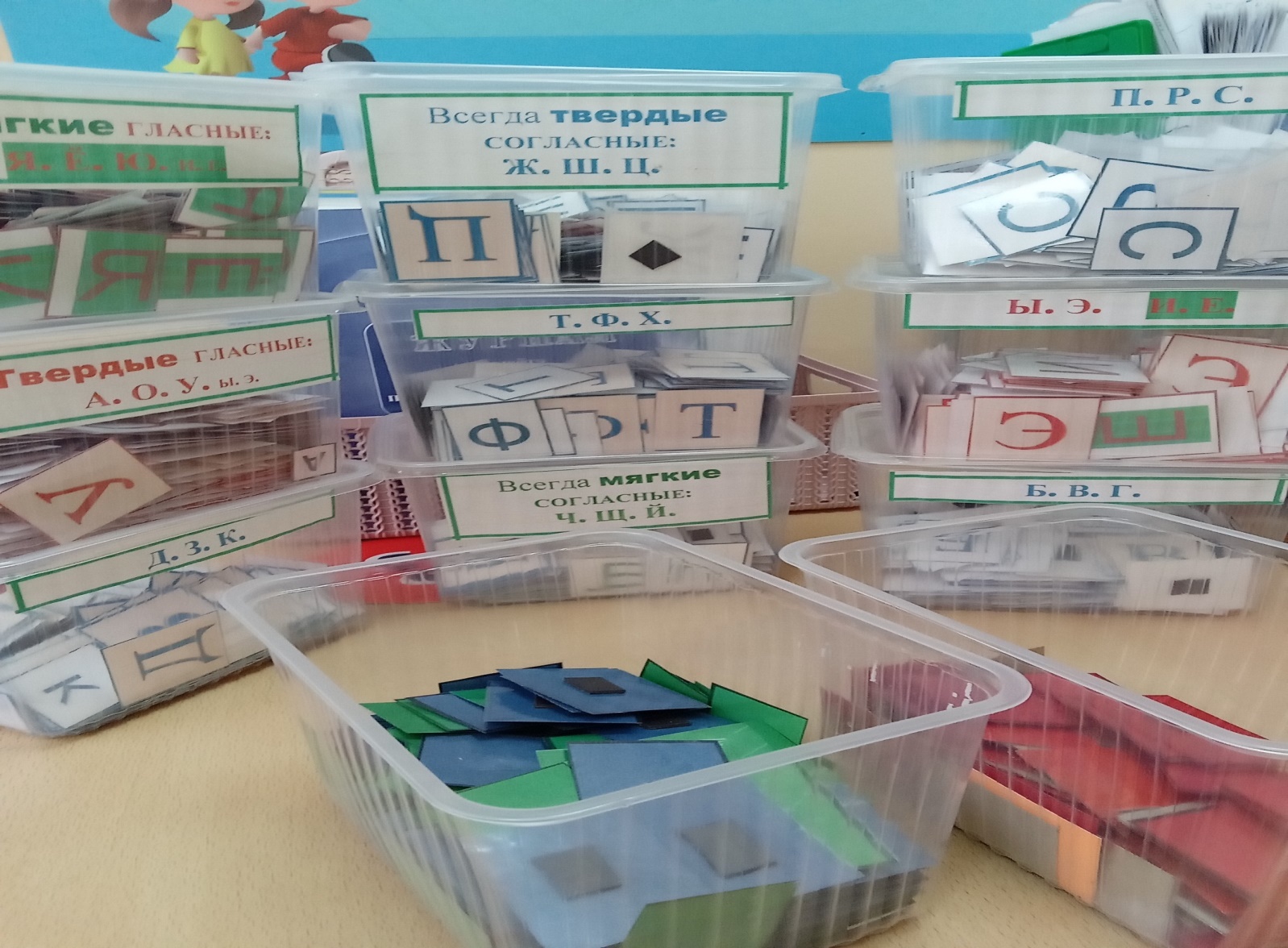 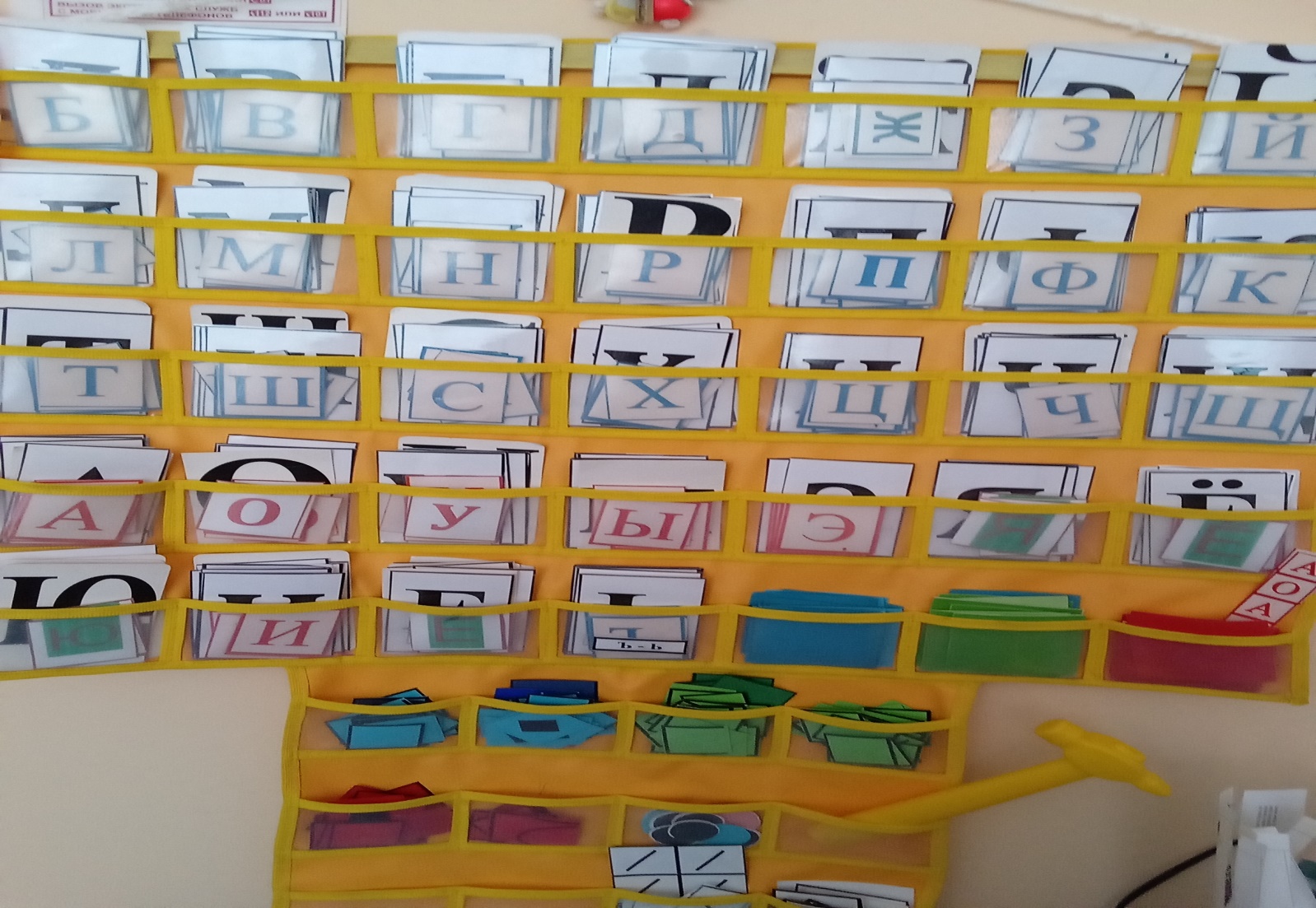 «ВЕСЕЛЫЙ СЧЕТ!»Цель: развитие математических способностей воспитанников. Задачи: 1. Закрепить счет в пределах _____ТИ, в прямом и обратном порядке; Развивать слуховое внимание и координацию движений; Развивать логическое мышление детей; 4. Совершенствовать знания о геометрических фигурах и ориентировку на плоскости;      5.Воспитывать чувство товарищества, желание прийти на помощь.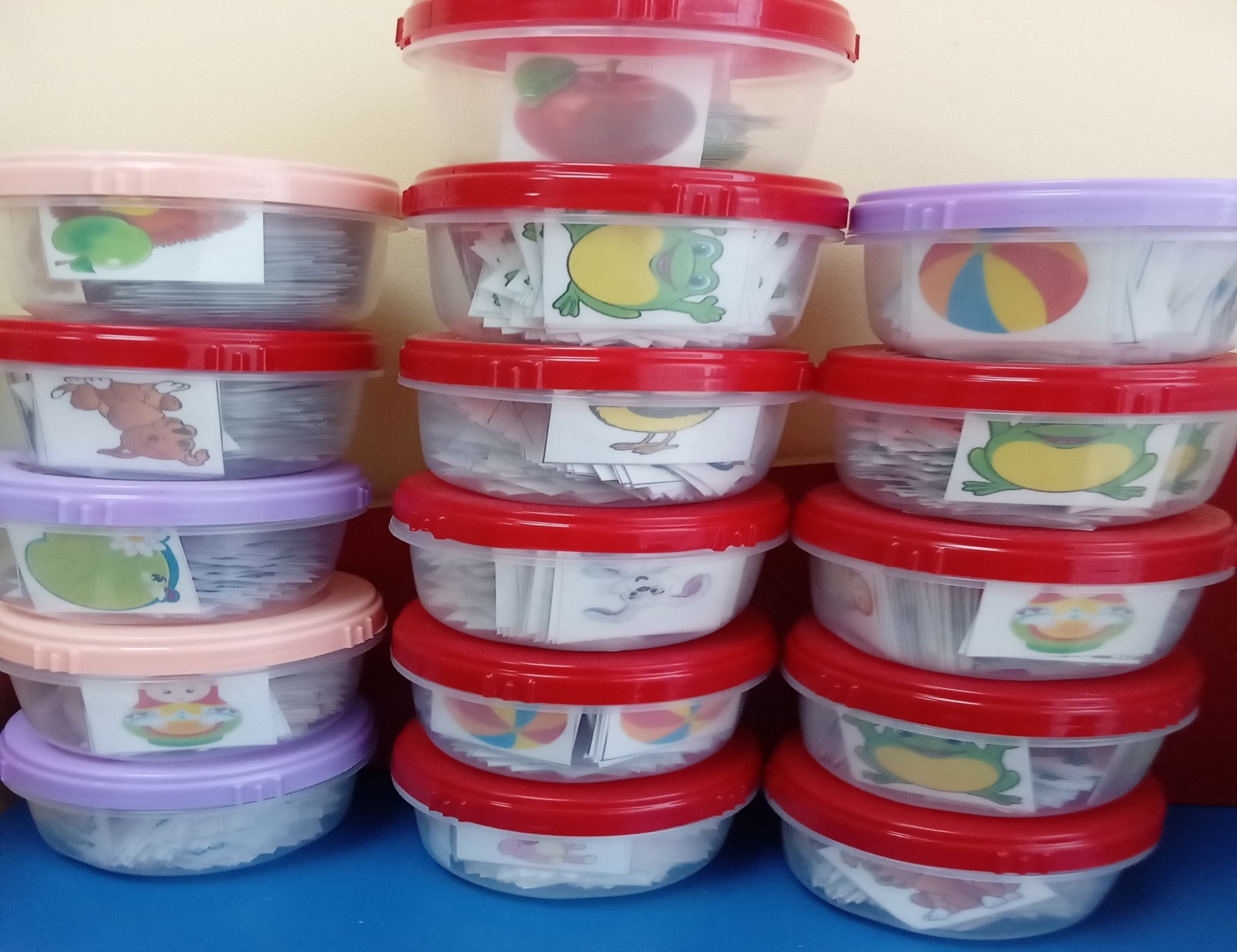 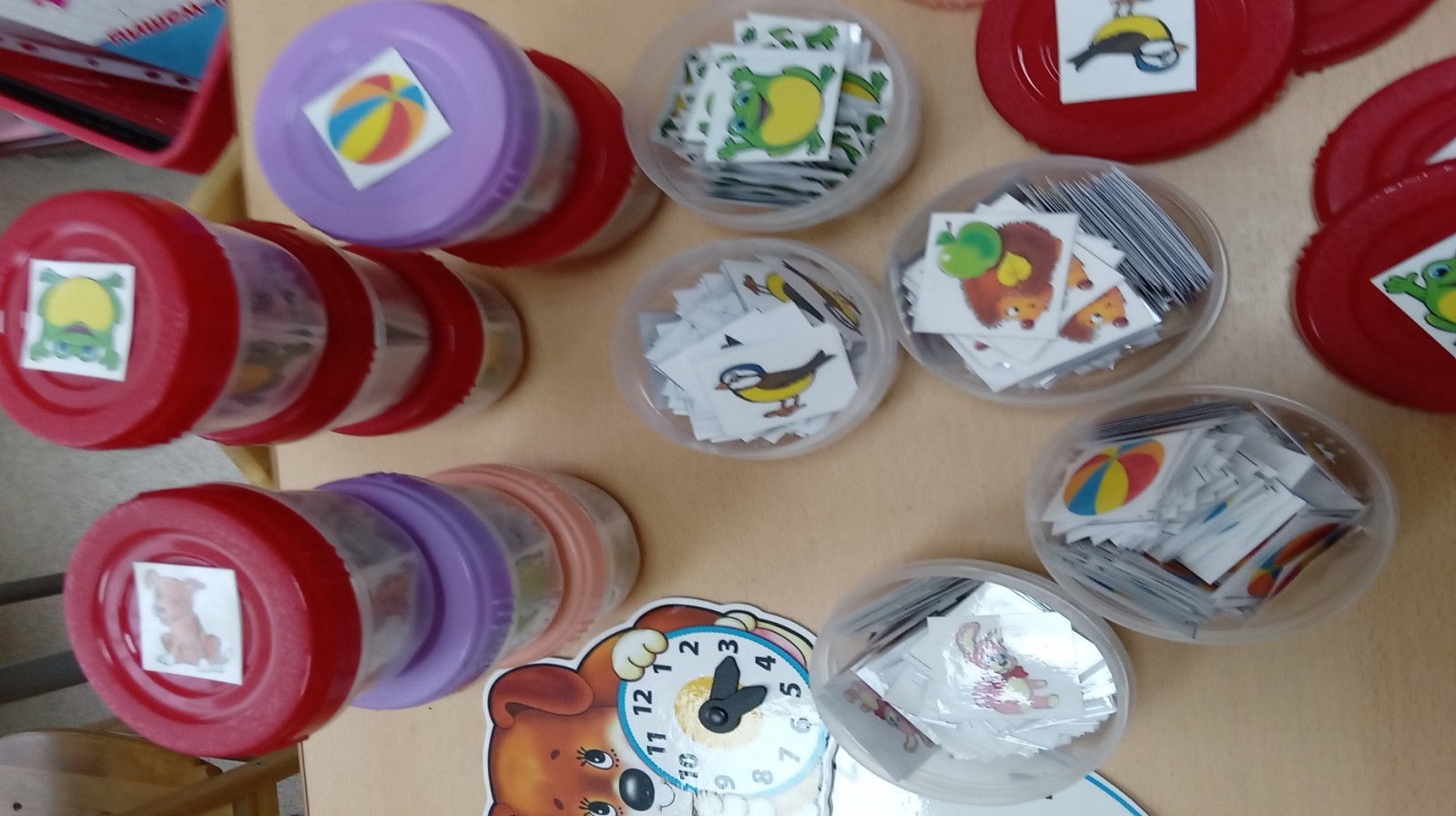 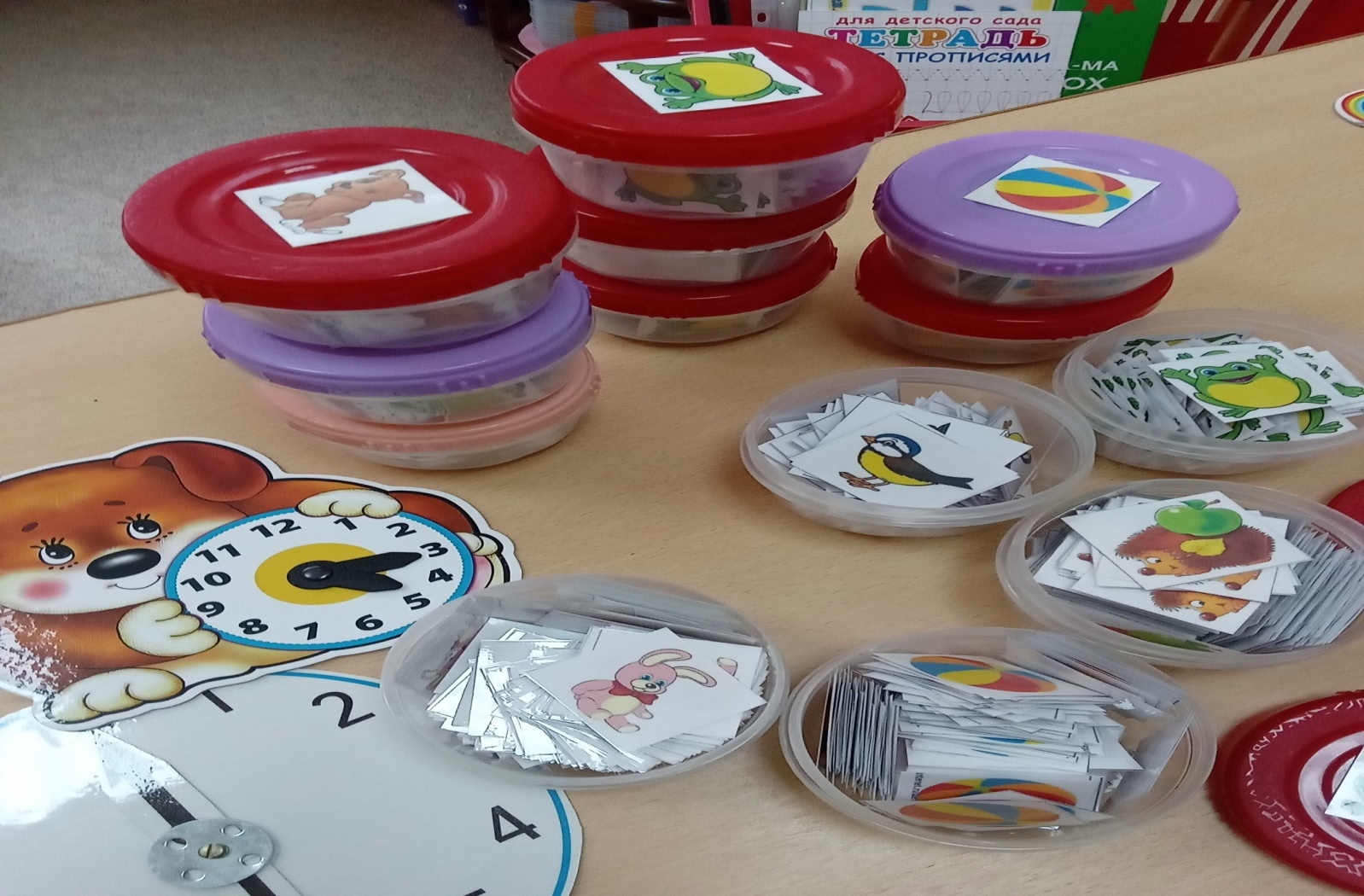 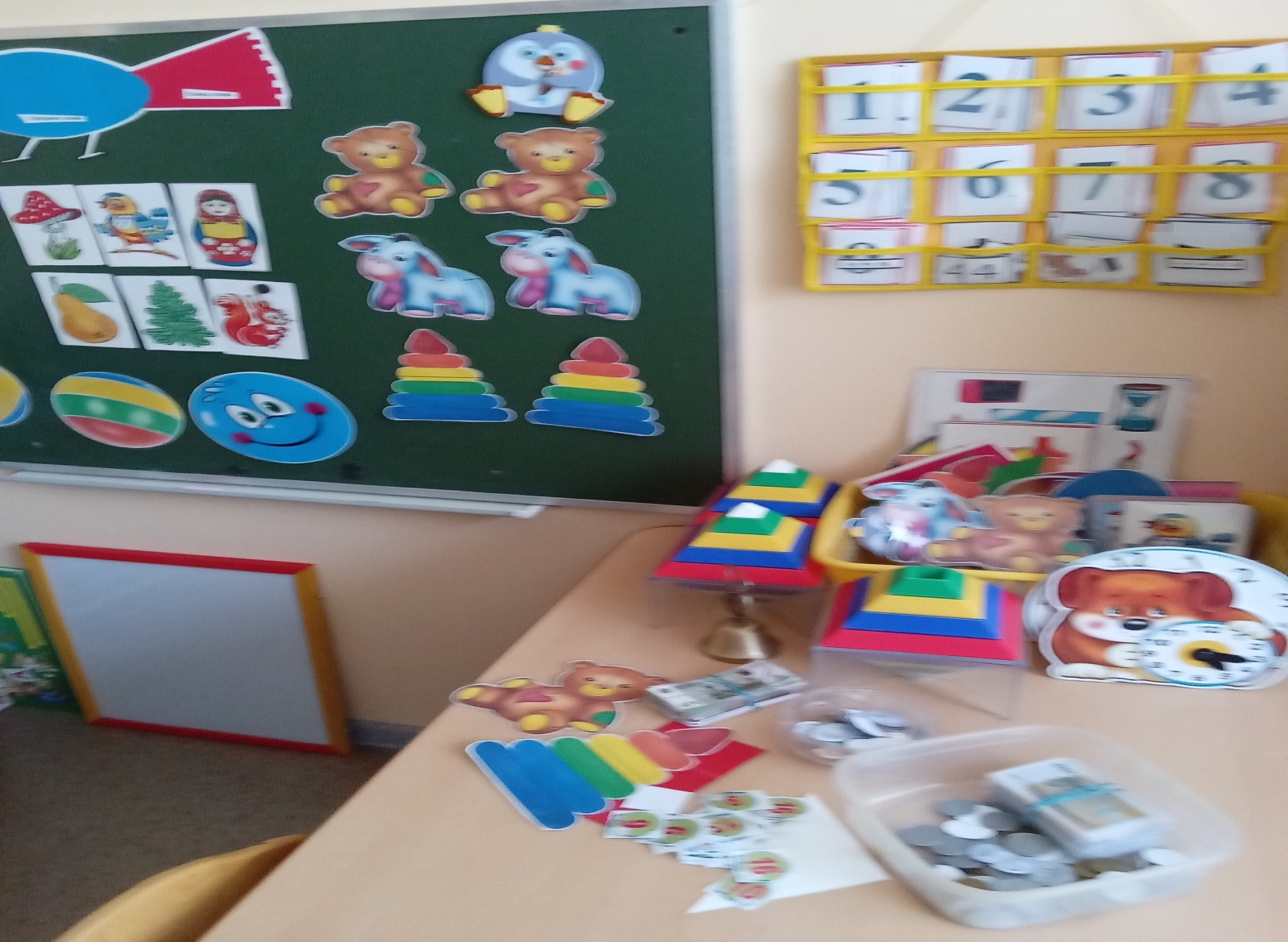 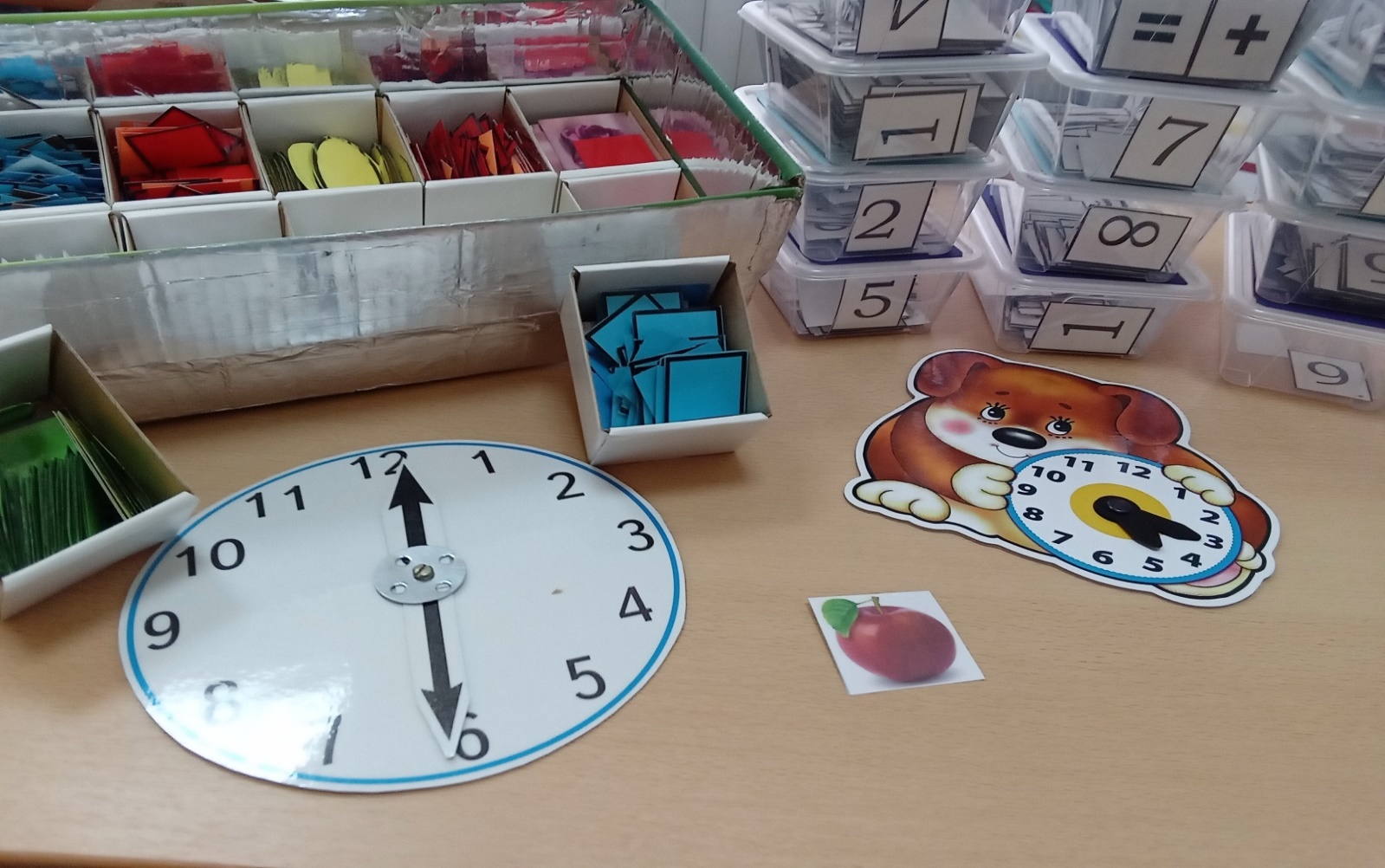 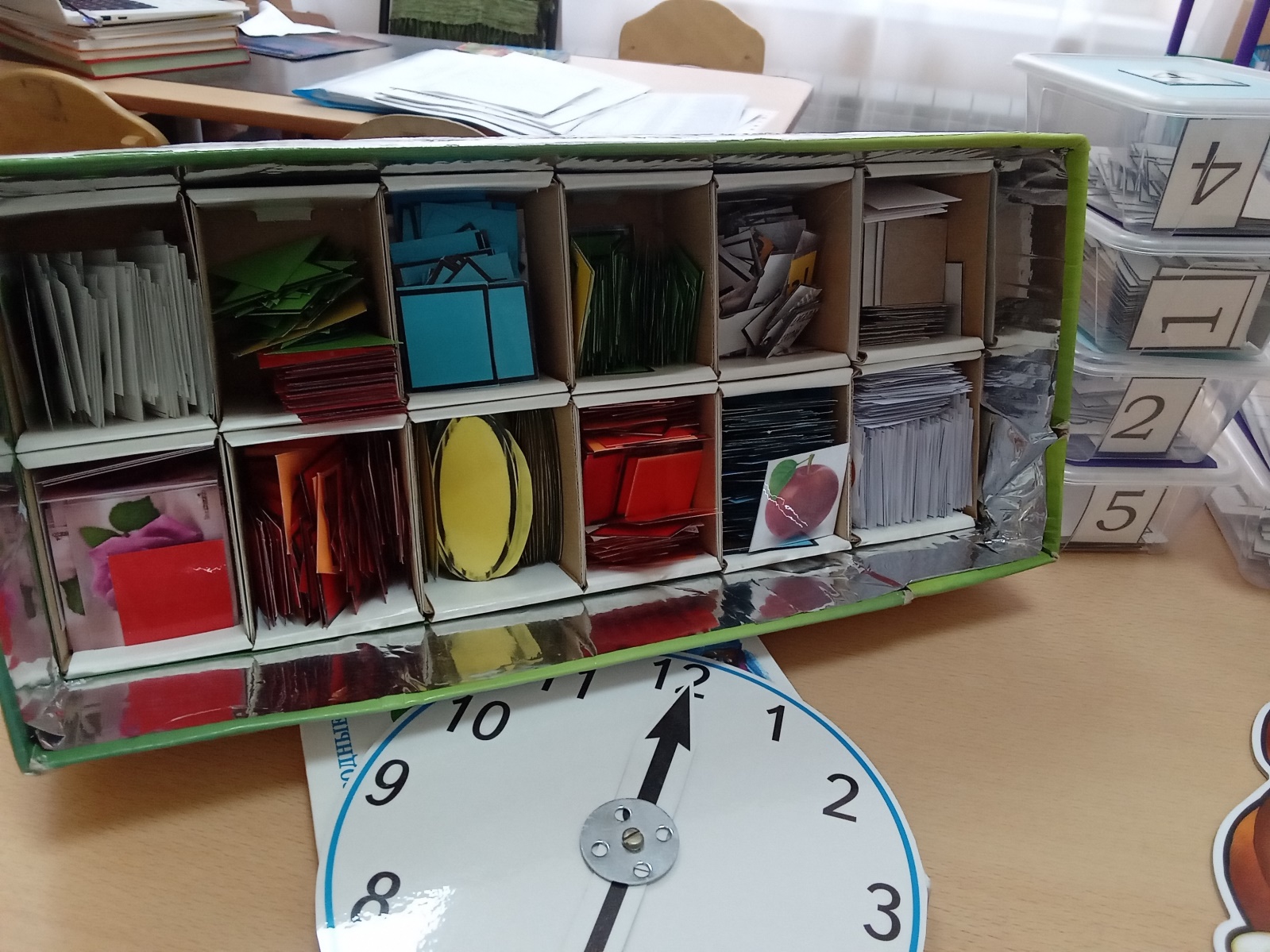  «ЧИТАЕМ, РЕШАЕМ, САМОСТОЯТЕЛЬНО СОСТАВЛЯЕМ ДЕЙСТВИЯ!»Решение арифметических задач по картинкам.Задача: развитие мышления и памяти. (По картинке и данному примеру,  самостоятельно  составить условия задачи и решить)Демонстрационный м-л:- предметные картинки (А5), большие цифры, + -, =.Раздаточный й материал: - набор из трех карточек – картинка, с определенным количеством предметов + слово + пример. 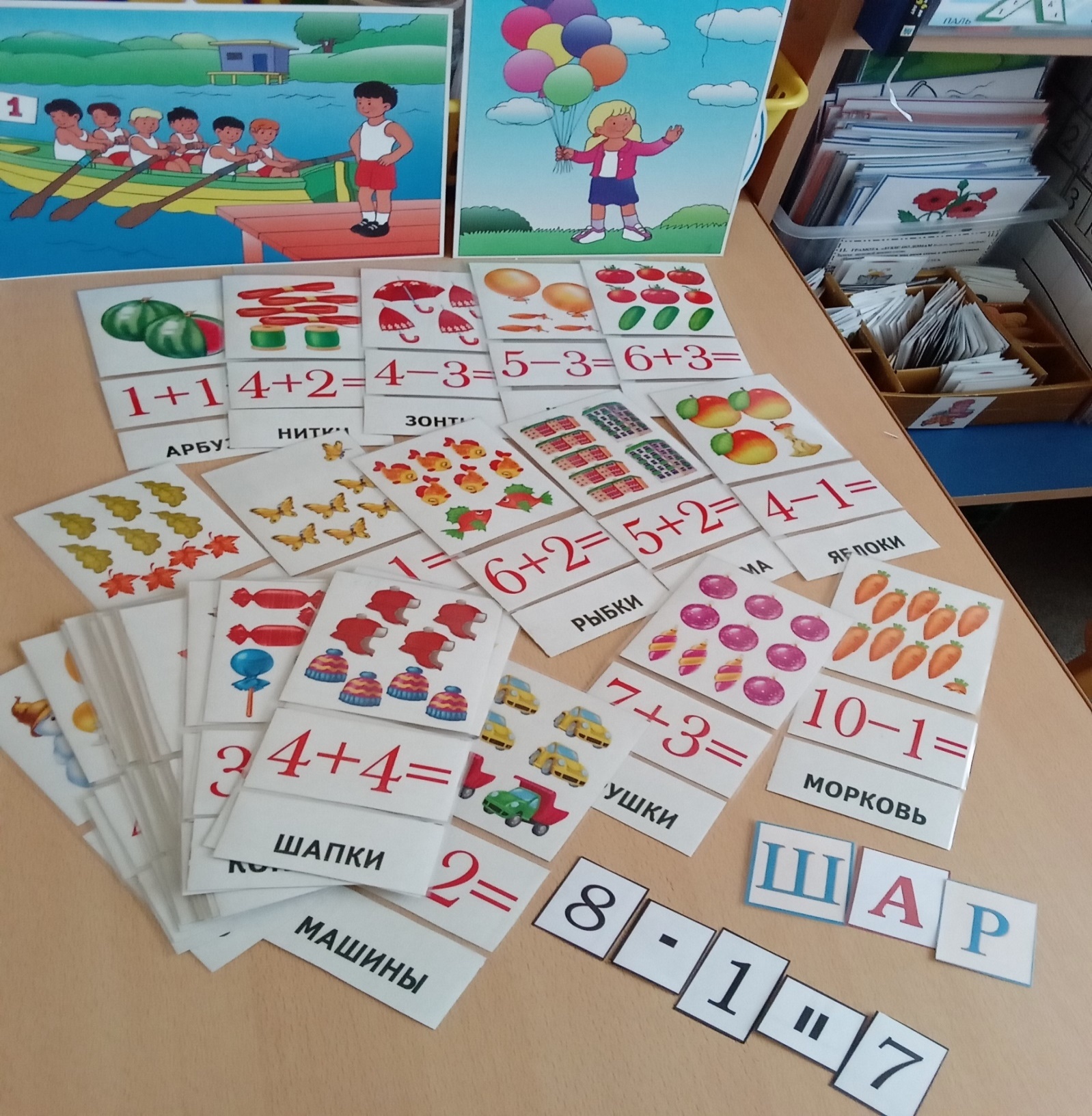 ФЭМП: Математика в движении. «ЖИВЫЕ ЦИФРЫ!»Задача команды, первой выстроить числовой ряд.Задача: закрепить умения детей решать логические задачи, через двигательную активность, как ребенка, так и заданного упражнения по ФЭМП. (Чья команда первой выстроить числовой ряд, дает команды проигравшимся: – цифра 5-ть выйди в центр, цифра 8 стань между цифрой семь и девять  и т.д.)         раздаточный мат-л: - два  набора (двух цветов) для двух команд. Большие цифры А5,  от 1-10 .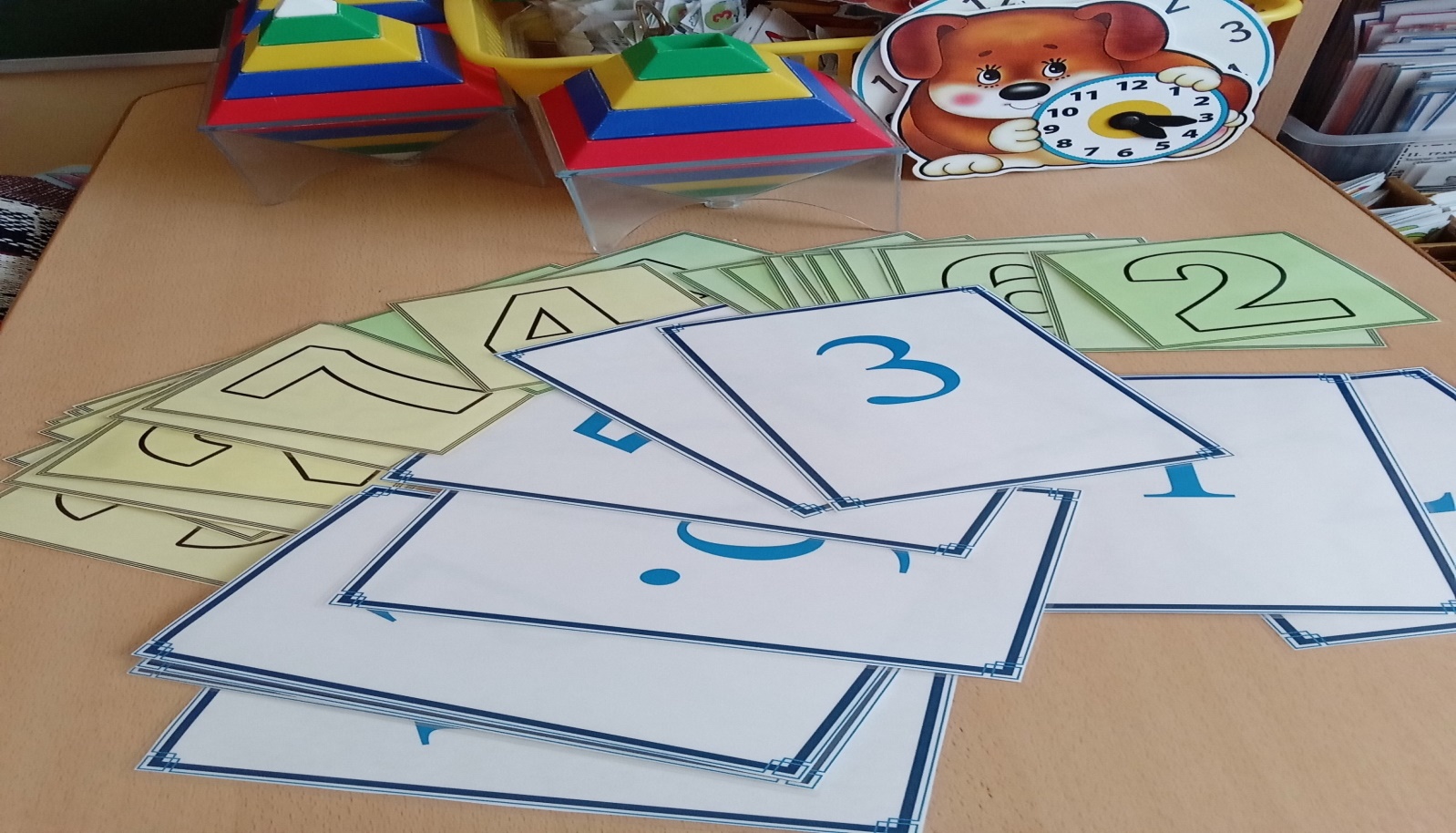 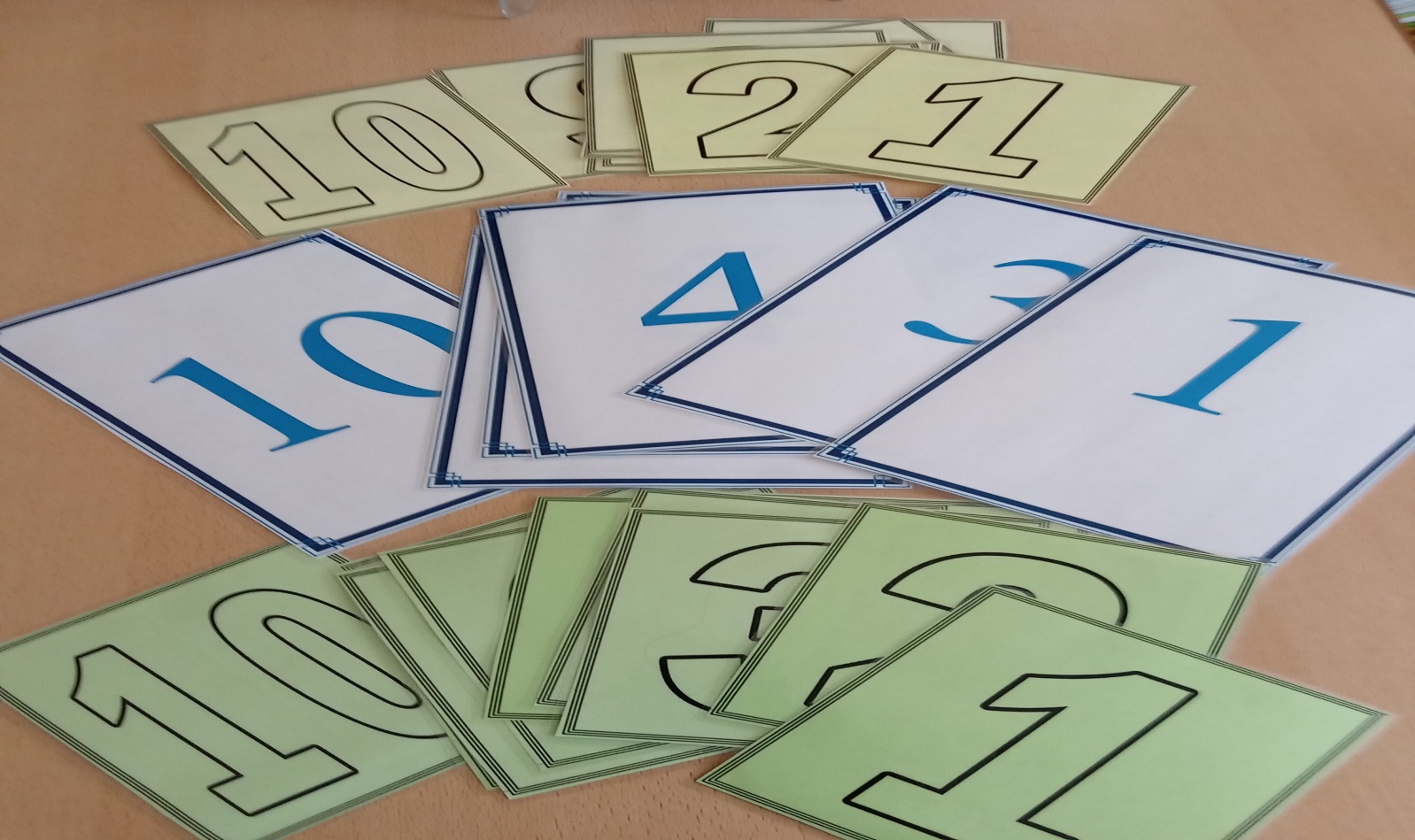 ГРАМОТА.  «СТАНЬ РЯДОМ И, ЗАПОЙ!»Цель: Познакомить детей с понятиями. гласных – согласных звуков и их графическим изображением. Задачи: Учить различать на слух звуки гласные и. согласные, - Согласные звуки в русской речи всегда идут рядом с гласными – вот потому они и согласные.        «В лесу рядом друг с другом расположились две полянки. На одной - звучали песни, лилась нежная мелодия и поэтому она цвела яркими цветами. «ААА- ООО- ИИИ- ЕЕЕ- ЯЯЯ!»  Веселые звуки разносились по всему лесу и конечно доходили до жителей второй полянки. А там… звуки шипели - ШШШ, рычали - РРР,  жужжали - ЖЖЖ, свистели - ССС и конечно не только не цвели цветы, но все насекомые сбежали       Светило ярко утреннее солнце, огромные маки повернули свои бутоны на встречу тёплым лучам. Звук  «А»  проснулся в  хорошем настроением и запел «ААА-ааа!» 
Вдруг он услышал грустное и не смелое пение «МММ».  Это маленький звук «М», не удержался и стал подпевать. Но когда понял, что испортил своей песней утренний день, расплакался. Звук «А»  растерялся, ему очень хотелось помочь жителям  соседней полянке.  Он решился и шагнул на грустную полянку.    Быстро подбежал к звук  «М»  и, и стал рядом с ним. «МА-МА-МА»  вдруг запели два звука. «А» ничего не понимая, оббежал своего соседа и стал впереди,  «АМ-АААМ!»                                                                    Звуки посмотрели друг на друга и все поняли. Им надо быть всегда рядом, звукам и буквам, которые поют, и которые петь не умеют. Ох и расцвела же грустная полянка, когда на ней зазвучали  голоса, на веселые мелодии: « АААМ»  «УУУХ»  «ХААА»  «ЛЯЛЯЛЯ»   «ТРАТАТА»… Конечно же! Сказала фея Фонетика феи Графики, так и должно быть! Буквам и звукам надо дружить!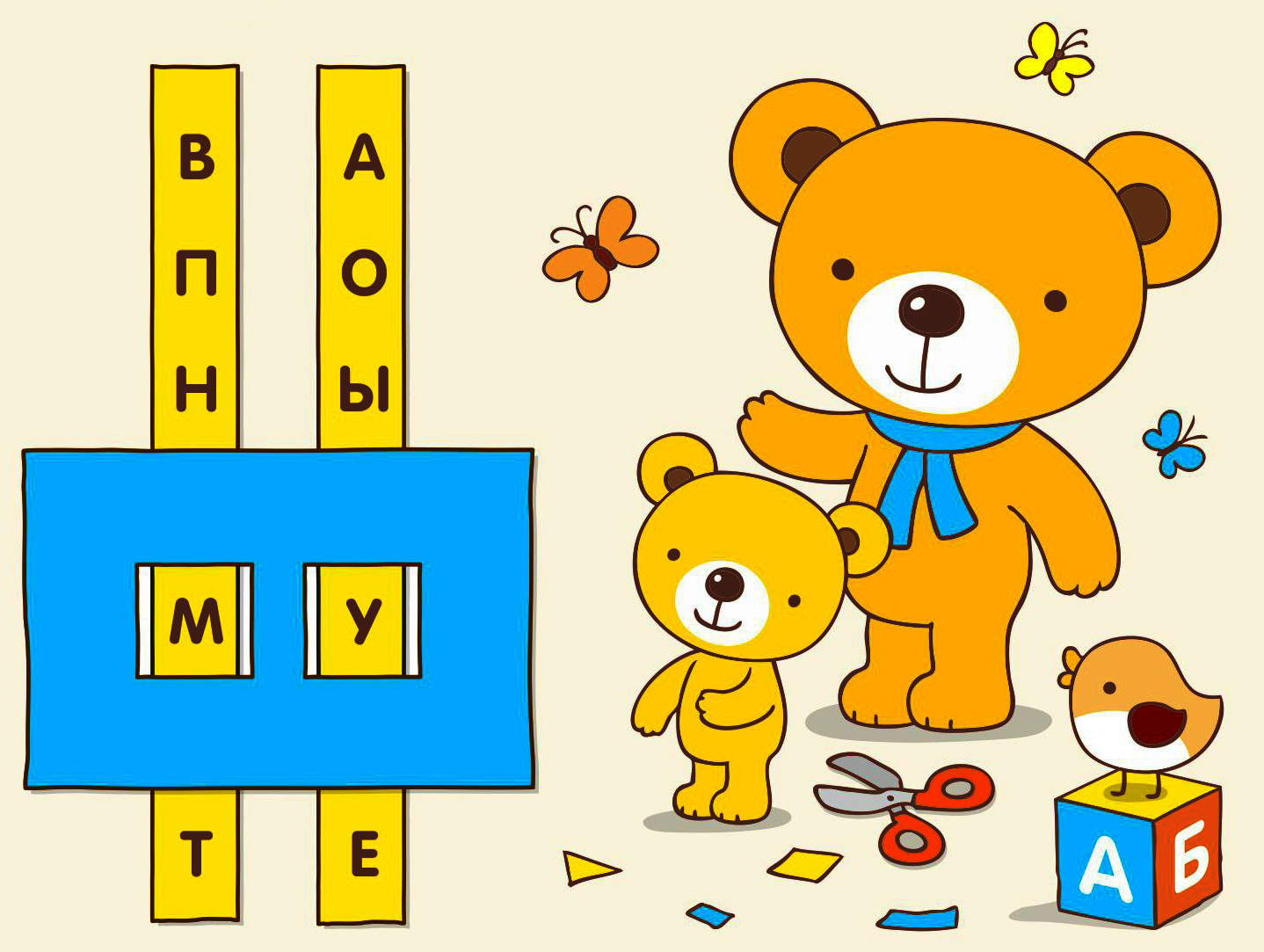 Игры на развитие фонематического слуха помогают детям научиться различать все фонемы, необходимые для совершенного овладения родным языком, а впоследствии — для успешного обучения иностранным. Фонематический слух и особенности его развития у детей. Способность слышать начинает проявляться у плода уже во втором триместре беременности, а в возрасте нескольких недель можно заметить реакцию младенца на речь. Занятия по развитию фонематического слуха предполагают не только работу со словами и текстом. Необходимо тренировать также и узнавание неречевых звуков — бытовых и природных. РАЗДАТОЧНЫЙ МАТЕРИАЛ.  (На 40 детей)- набор цифр; - счетный набор мелких карточек-картинок (животные, насекомые, игрушки)- набор геометрических фигур;- набор букв;           - сюжетные картинки по РР. (подборка сюжетных картин для составления               рассказов; - набор счетных палочек –пластмассовых и деревянных по 10тку.- предметные картинки;- набор больших схем-квадратов  для определения звука (ср. группа)- числовая лесенка;- пенал-линейка с цветными карандашами (синий, зеленый, красный)- линейки-трафареты (животные, овощи, предметные картинки)- схемы-потешки: для одного звука:  в лапах животных; на крылышках бабочек;  в руках мальчишек и девчонок.  схема для двух звуков: схему держат мальчик и девочка; мышь и лошадка; - «Схемы-картинки» (предметная картинка, под ней схема для звукового разбора  слова)- железный конструктор (РММР)- письмо (учимся писать, решать  на распечатанном,  дополнительном   материале);- техника скорочтения;- буквы с картинками и стихами;- мимические смайлики с позицией звука;Гласные – поющие. Согласные звуки - звуки, которые нельзя петь, так как воздух, выходящий изо рта при их произнесении, встречает преграду. Глухость и звонкость согласных звуков определяются по работе голосовых связок и проверяются рукой, положенной на горло. Глухие согласные звуки (голосовые связки не работают, то есть горлышко не дрожит): [к] [п] [с] [т] [ф] [х] [ц] [ч] [ш] [щ]. ДЕМОНСТРАЦИОННЫЙ МАТЕРИАЛ:            - алфавит, по несколько ярких картинок на каждую букву. (листы ламин-ые)            - набор-полотно букв и цифр;             - все наборы раздаточного  материала  в - демонстрационной форме.            - сюжетные и предметные картинки по РР.               - герои к лексическим сказкам.            - иллюстративный материал на разные темы: дождь, облако, ветер, ледоход,               храм, глобус, якорь, лодка, корабль военный, елочка, небо, ежи, ястреб,               береза+река.           - РММР: железный конструктор, пазлы, Картинки-рисунки с показом каждой              позиции рисования. (Мастер класс.);           - ученическая тетрадь с заданиями мат-ки и грамоты. (Подсказка педагогу)           - тексты песен и иллюстрации к ним.           - Графический  диктант.           - Мимические смайлики с позицией звука.           - «Семь чудес света!» иллюстрации.           - сюжетные картинки по РР. (подборка сюжетных картин для составления               рассказов.           - кроссворд;           - техника скорочтения;Лексические сказки.Литературное чтение.Составление рассказа по картинкам.Техника СКОРОЧТЕНИЯ.ГРАМОТА. Тестовые задания. (7,9)Инновационные методы и приёмы. подачи информации!         1…организовываю свое воздействие таким образом, чтобы его конечным           результатом стало личностное взаимодействие на педагогически оптимальном          уровне:- метод ситуативного анализа (метод анализа конкретных ситуаций,   ситуационные задачи и упражнения; - «Кейс – технология, как средство развития познавательной активности детей старшего дошкольного возраста» (Название кейс-технология произошло от латинского «casus» — запутанный, необычный случай; а также от английского «case» — портфель, чемоданчик.)       кейс-стадии; кейс-иллюстрации; фото-кейсы; Кейс- иллюстрации используются во время образовательной деятельности по развитию речи детей старшего дошкольного возраста после прочтения текста или его части. Педагог предлагает проблемные ситуации на основе кейс-иллюстраций, занимает позицию равного партнера, совместно проживает с детьми события и решает посредством этого свои педагогические задачи. Одним из основных направлений моей педагогической деятельности является социально-коммуникативное развитие. Поэтому мною подобраны и внедрены в практику кейс-иллюстрации на такие темы как «Дружба», «Игра», «Поступки», «Семья», «Ли...- Инновационная технология "фото-кейс" обеспечивает дошкольникам возможность поиска альтернативных решений, осознания проблем в жизненных ситуациях, оценки и принятия решений, умения взаимодействия в коллективе сверстников. ... "Кейс-технология" актуальна, так как отражает направления современной государственной образовательной политики в области дошкольного образования способствует реализации комплексного подхода, развитию интегративных качеств личности ребёнка. "Кейс-технология" - это общее название технологий обучения, представляющих собой методы анализа. метод игрового проектирования - процесс создания или совершенствования объектов.- Кейс-метод (case method, case-study) – это метод анализа практической ситуации, реальной и гипотетической. В отличие от вопросов, тестов и задач он позволяет оценить не объем усвоенной информации, а готовность ребенка к практической деятельности через актуализацию полученных знаний. Скачать конспект. Самой новой формой эффективных технологий обучения и развития современных дошкольников, является проблемно-ситуативное обучение с использованием кейсов. - метод инцидента; - метод ситуационно-ролевых игр; - метод разбора деловой корреспонденции; - игровое проектирование; - метод дискуссии. Ориентировка на листе бумаги – верхний, нижний, правый, левый угол и т.д.; …возьмите левой рукой лист бумаги за левый нижний угол, правой за правый верхний угол, соедините углы вместе так, чтобы изгиб показал ровную линию. «Техника плавающего рисования» фломастеры для белой доски, рисуем на эмалированной тарелке, заливаем слегка теплой водой, ждем, рисунок всплывает.У букв и цифр свои домики. А если это домик то, есть  потолок, пол, стены, за которые выходить нельзя. Нельзя толкать друг друга, ставя их в плотную. Надо оставлять свободную «улицу» если заполнена верхняя строка. Буква или цифра занимает весь домик от потолка до пола, от левой стены до правой.АЛГОРИТМ РАСПРЕДЕЛЕНИЯ СОВМЕСТНОЙ ДЕЯТЕЛЬНОСТИРЕБЕНКА И ВЗРОСЛОГО НА:  день, неделю, месяц.Предлагаемый  материал,  включил  в себя большое  количество  ИГР совместной деятельности. Распределить их на 22-23 рабочих  дня, не  реально!Темы  годами  формировались,  прорабатывались,  выискивались  в  других  источниках  и,  упустить ничего не хотелось.  Предоставляется  выбор.                                     -Каждый  вид игры выполняет свою функцию в развитии ребенка. -  Старший  возраст.                                                                                                            Распределение нагрузки.               д/игра 2.   «УМНЫЕ СТУПЕНЬКИ!»Демонстрационный материал:   квадраты, предметные картинки.Раздаточный материал:    геометрические фигуры.- Инновационная технология "Кейс-технология"обеспечивает дошкольникам возможность поиска альтернативных решений, осознания проблем в жизненных ситуациях, оценки и принятия решений, умения взаимодействия в коллективе сверстников. д/игра 2.   «УМНЫЕ СТУПЕНЬКИ!»Демонстрационный материал:   квадраты, предметные картинки.Раздаточный материал:    геометрические фигуры.- Инновационная технология "Кейс-технология"обеспечивает дошкольникам возможность поиска альтернативных решений, осознания проблем в жизненных ситуациях, оценки и принятия решений, умения взаимодействия в коллективе сверстников. Демонстрационный мат: прямоугольники: 6-кр; 5-син; 4-зел; 3-желт; 1-белый – квадратыПредметные картинки к ним.Интегрированное игровое занятие по образовательным областям грамота, математика,- На доске предметные картинки-подсказки: кит, шарф, белка, корова, голубь.1.Выложи на 4-ой  (на нижней) строке  6 красных квадратов.2.На следующей (на третьей  строке) – расположим  5 синих квадратов. Но так, как кладут кирпичи строители. Т.е. - на квадраты 4-ой строки поставьте первый «кирпич» синего цвета НО так, чтобы он прикрыл половинку первого и второго квадрата 4-ой строки. Выкладываем 5-ть  синих  квадратов.3.Обращаем внимания на 2-ю строку и выкладывайте на ней 4  квадрата зеленого цвета по тому же принципу. Чтобы получились ступеньки.4.Теперь вы сами можете подумать и правильно расставить 3 желтых квадрата по первой строке. ФИЗМИНУТКА. 5.Придумайте слово к первой строке.  Количество желтых квадратов  говорят нам,  сколько букв, должно быть в  вашем слове.6. На второй строке,  четыре  квадрата синего цвета  и ваше слово из 4-х букв.7. На 3-ей строке, 5 квадратов и слово из 5-ти букв.8. На 4-ой строке, слово из 6-ти букв. - а теперь  замените 6-й квадрат красного цвета на белый и… подберите  к этой схеме слово.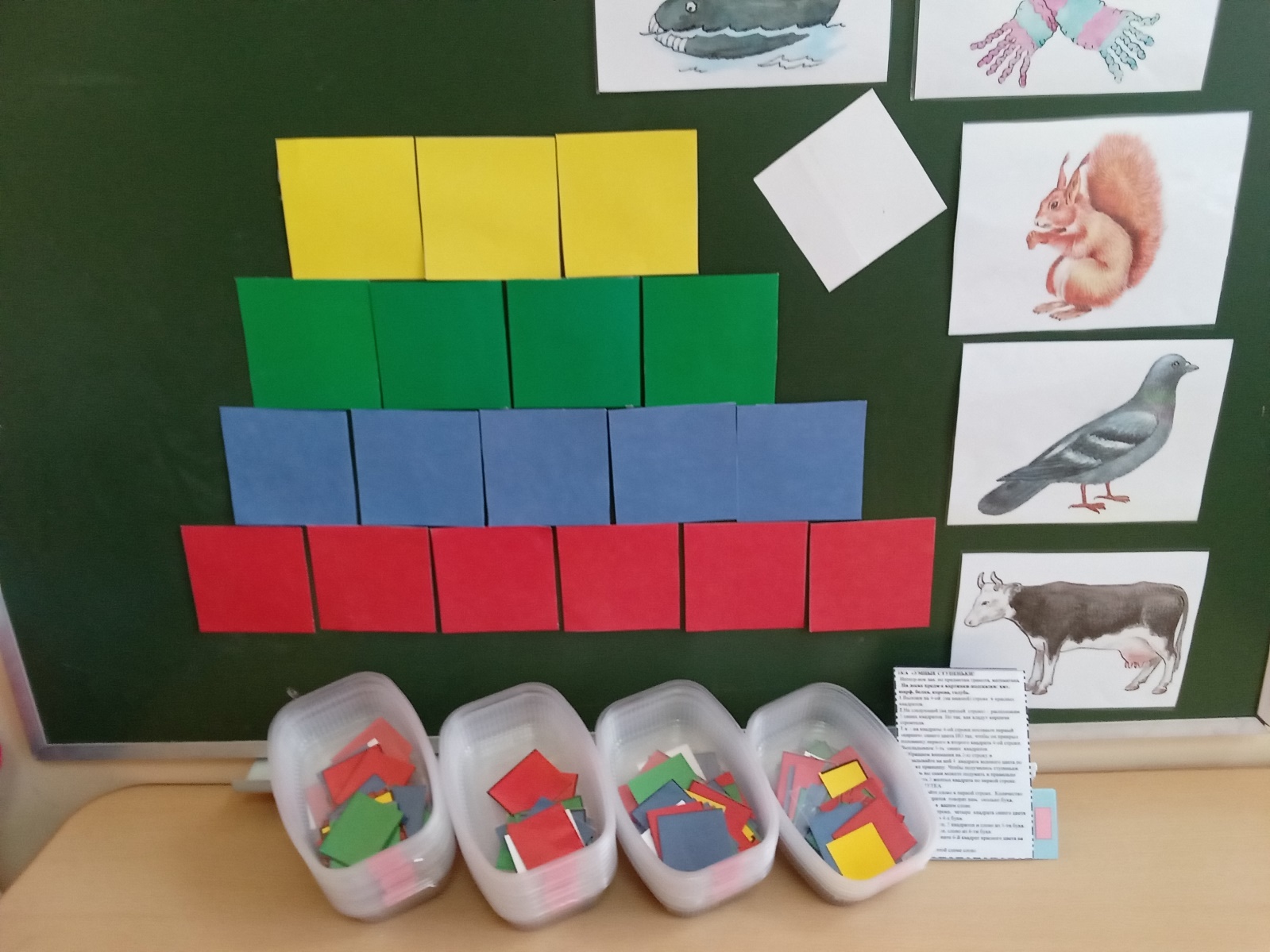 Интегрированное игровое занятие по образовательным областям грамота, математика,- На доске предметные картинки-подсказки: кит, шарф, белка, корова, голубь.1.Выложи на 4-ой  (на нижней) строке  6 красных квадратов.2.На следующей (на третьей  строке) – расположим  5 синих квадратов. Но так, как кладут кирпичи строители. Т.е. - на квадраты 4-ой строки поставьте первый «кирпич» синего цвета НО так, чтобы он прикрыл половинку первого и второго квадрата 4-ой строки. Выкладываем 5-ть  синих  квадратов.3.Обращаем внимания на 2-ю строку и выкладывайте на ней 4  квадрата зеленого цвета по тому же принципу. Чтобы получились ступеньки.4.Теперь вы сами можете подумать и правильно расставить 3 желтых квадрата по первой строке. ФИЗМИНУТКА. 5.Придумайте слово к первой строке.  Количество желтых квадратов  говорят нам,  сколько букв, должно быть в  вашем слове.6. На второй строке,  четыре  квадрата синего цвета  и ваше слово из 4-х букв.7. На 3-ей строке, 5 квадратов и слово из 5-ти букв.8. На 4-ой строке, слово из 6-ти букв. - а теперь  замените 6-й квадрат красного цвета на белый и… подберите  к этой схеме слово.№КодПодвид«Перед человеком к разуму три пути:                                путь размышления - самый благородный;                                путь подражания - самый лёгкий;                                путь личного опыта - самый тяжёлый путь»                                                                                                                              Конфуций.                    ОБРАЗОВАТЕНЛЬНАЯ  ДЕЯТЕЛЬНОСТЬежедневноежедневноежедневно1.р.внеделю1.р.внеделю1.р.внеделю1.р.внеделю2.р.вмесяц2.р.вмесяц2.р.вмесяц1.р.вмесяц1.р.вмесяц1.«М»В мире математических игр.ПО РАСПИСАНИЮ ДНЯ.ПО РАСПИСАНИЮ ДНЯ.ПО РАСПИСАНИЮ ДНЯ.ПО РАСПИСАНИЮ ДНЯ.ПО РАСПИСАНИЮ ДНЯ.ПО РАСПИСАНИЮ ДНЯ.ПО РАСПИСАНИЮ ДНЯ.ПО РАСПИСАНИЮ ДНЯ.ПО РАСПИСАНИЮ ДНЯ.ПО РАСПИСАНИЮ ДНЯ.ПО РАСПИСАНИЮ ДНЯ.ПО РАСПИСАНИЮ ДНЯ.2.«Р»Развитие   речи ,   грамота.ПО РАСПИСАНИЮ ДНЯ.ПО РАСПИСАНИЮ ДНЯ.ПО РАСПИСАНИЮ ДНЯ.ПО РАСПИСАНИЮ ДНЯ.ПО РАСПИСАНИЮ ДНЯ.ПО РАСПИСАНИЮ ДНЯ.ПО РАСПИСАНИЮ ДНЯ.ПО РАСПИСАНИЮ ДНЯ.ПО РАСПИСАНИЮ ДНЯ.ПО РАСПИСАНИЮ ДНЯ.ПО РАСПИСАНИЮ ДНЯ.ПО РАСПИСАНИЮ ДНЯ.3.«Мз»Музыкальное    образование.ПО РАСПИСАНИЮ ДНЯ.ПО РАСПИСАНИЮ ДНЯ.ПО РАСПИСАНИЮ ДНЯ.ПО РАСПИСАНИЮ ДНЯ.ПО РАСПИСАНИЮ ДНЯ.ПО РАСПИСАНИЮ ДНЯ.ПО РАСПИСАНИЮ ДНЯ.ПО РАСПИСАНИЮ ДНЯ.ПО РАСПИСАНИЮ ДНЯ.ПО РАСПИСАНИЮ ДНЯ.ПО РАСПИСАНИЮ ДНЯ.ПО РАСПИСАНИЮ ДНЯ.4.«Из»Изо  творчество.  Рисование.  /  Лепка ,  аппликация.ПО РАСПИСАНИЮ ДНЯ.ПО РАСПИСАНИЮ ДНЯ.ПО РАСПИСАНИЮ ДНЯ.ПО РАСПИСАНИЮ ДНЯ.ПО РАСПИСАНИЮ ДНЯ.ПО РАСПИСАНИЮ ДНЯ.ПО РАСПИСАНИЮ ДНЯ.ПО РАСПИСАНИЮ ДНЯ.ПО РАСПИСАНИЮ ДНЯ.ПО РАСПИСАНИЮ ДНЯ.ПО РАСПИСАНИЮ ДНЯ.ПО РАСПИСАНИЮ ДНЯ.5.«Ч»Человек  в  истории   культуры.ПО РАСПИСАНИЮ ДНЯ.ПО РАСПИСАНИЮ ДНЯ.ПО РАСПИСАНИЮ ДНЯ.ПО РАСПИСАНИЮ ДНЯ.ПО РАСПИСАНИЮ ДНЯ.ПО РАСПИСАНИЮ ДНЯ.ПО РАСПИСАНИЮ ДНЯ.ПО РАСПИСАНИЮ ДНЯ.ПО РАСПИСАНИЮ ДНЯ.ПО РАСПИСАНИЮ ДНЯ.ПО РАСПИСАНИЮ ДНЯ.ПО РАСПИСАНИЮ ДНЯ.6.«Э»Экологическая   культура.ПО РАСПИСАНИЮ ДНЯ.ПО РАСПИСАНИЮ ДНЯ.ПО РАСПИСАНИЮ ДНЯ.ПО РАСПИСАНИЮ ДНЯ.ПО РАСПИСАНИЮ ДНЯ.ПО РАСПИСАНИЮ ДНЯ.ПО РАСПИСАНИЮ ДНЯ.ПО РАСПИСАНИЮ ДНЯ.ПО РАСПИСАНИЮ ДНЯ.ПО РАСПИСАНИЮ ДНЯ.ПО РАСПИСАНИЮ ДНЯ.ПО РАСПИСАНИЮ ДНЯ.7.«Е»Естественнонаучные    представления.ПО РАСПИСАНИЮ ДНЯ.ПО РАСПИСАНИЮ ДНЯ.ПО РАСПИСАНИЮ ДНЯ.ПО РАСПИСАНИЮ ДНЯ.ПО РАСПИСАНИЮ ДНЯ.ПО РАСПИСАНИЮ ДНЯ.ПО РАСПИСАНИЮ ДНЯ.ПО РАСПИСАНИЮ ДНЯ.ПО РАСПИСАНИЮ ДНЯ.ПО РАСПИСАНИЮ ДНЯ.ПО РАСПИСАНИЮ ДНЯ.ПО РАСПИСАНИЮ ДНЯ.8.«К»Конструирование.   /  Художественный труд.ПО РАСПИСАНИЮ ДНЯ.ПО РАСПИСАНИЮ ДНЯ.ПО РАСПИСАНИЮ ДНЯ.ПО РАСПИСАНИЮ ДНЯ.ПО РАСПИСАНИЮ ДНЯ.ПО РАСПИСАНИЮ ДНЯ.ПО РАСПИСАНИЮ ДНЯ.ПО РАСПИСАНИЮ ДНЯ.ПО РАСПИСАНИЮ ДНЯ.ПО РАСПИСАНИЮ ДНЯ.ПО РАСПИСАНИЮ ДНЯ.ПО РАСПИСАНИЮ ДНЯ.9.«Ф»Физическая культура.ПО РАСПИСАНИЮ ДНЯ.ПО РАСПИСАНИЮ ДНЯ.ПО РАСПИСАНИЮ ДНЯ.ПО РАСПИСАНИЮ ДНЯ.ПО РАСПИСАНИЮ ДНЯ.ПО РАСПИСАНИЮ ДНЯ.ПО РАСПИСАНИЮ ДНЯ.ПО РАСПИСАНИЮ ДНЯ.ПО РАСПИСАНИЮ ДНЯ.ПО РАСПИСАНИЮ ДНЯ.ПО РАСПИСАНИЮ ДНЯ.ПО РАСПИСАНИЮ ДНЯ.                    «Ф»    Физическая двигательная активность.                    «Ф»    Физическая двигательная активность.                    «Ф»    Физическая двигательная активность.                    «Ф»    Физическая двигательная активность.                    «Ф»    Физическая двигательная активность.                    «Ф»    Физическая двигательная активность.                    «Ф»    Физическая двигательная активность.                    «Ф»    Физическая двигательная активность.                    «Ф»    Физическая двигательная активность.                    «Ф»    Физическая двигательная активность.                    «Ф»    Физическая двигательная активность.                    «Ф»    Физическая двигательная активность.                    «Ф»    Физическая двигательная активность.                    «Ф»    Физическая двигательная активность.                    «Ф»    Физическая двигательная активность.                    «Ф»    Физическая двигательная активность.                    «Ф»    Физическая двигательная активность.                    «Ф»    Физическая двигательная активность.                    «Ф»    Физическая двигательная активность.                    «Ф»    Физическая двигательная активность.                    «Ф»    Физическая двигательная активность.                    «Ф»    Физическая двигательная активность.                    «Ф»    Физическая двигательная активность.                    «Ф»    Физическая двигательная активность.                    «Ф»    Физическая двигательная активность.                    «Ф»    Физическая двигательная активность.                    «Ф»    Физическая двигательная активность.                    «Ф»    Физическая двигательная активность. 1.     Ф-1Индивидуальная  работа по ОВД.По расписанию дня.По расписанию дня.По расписанию дня.По расписанию дня.По расписанию дня.По расписанию дня.По расписанию дня.По расписанию дня.По расписанию дня.По расписанию дня.По расписанию дня.По расписанию дня. 2.Ф-2Подвижные  игры.ххх 3.Ф-34563-утр. гимнастика.  4- гимнастика  п/сна.  5-физ.мин.  6-РММР3-63-63-6 4.Ф-7Физкультурные досуги.хх 5.Ф-8Физические упражнения. Контрольные упражнения для оценки одних и тех же физических качеств. ххх 6.Ф-9,109- активный отдых. Взаимодействие с семьей.  10- «Старт!»9,109,10 7.                    «М»   Математические способности.                    «М»   Математические способности.                    «М»   Математические способности.                    «М»   Математические способности.                    «М»   Математические способности.                    «М»   Математические способности.                    «М»   Математические способности.                    «М»   Математические способности.                    «М»   Математические способности.                    «М»   Математические способности.                    «М»   Математические способности.                    «М»   Математические способности.                    «М»   Математические способности.                    «М»   Математические способности. 8.М-1Индивидуальная работа.По расписанию дняПо расписанию дняПо расписанию дняПо расписанию дняПо расписанию дняПо расписанию дняПо расписанию дняПо расписанию дняПо расписанию дняПо расписанию дняПо расписанию дня 9.М-2«Волшебные числа» - порядковый счетххх10.М-33-пространство, время, ориентировка.хх11.М-4,5,64-игра на полях закономерностей. 5-деление целого. 6-форма6664,54,512.М-7,87-«Занимательные задачи» (решение задач).  8-измерения.7,87,813.М-9«Поиск  на полях закономерностей».хх14.М-1011- «Движение в информационном поле!».хх                   «Р»   «Развитие речи.  Художественная литература.                   «Р»   «Развитие речи.  Художественная литература.                   «Р»   «Развитие речи.  Художественная литература.                   «Р»   «Развитие речи.  Художественная литература.                   «Р»   «Развитие речи.  Художественная литература.                   «Р»   «Развитие речи.  Художественная литература.                   «Р»   «Развитие речи.  Художественная литература.                   «Р»   «Развитие речи.  Художественная литература.                   «Р»   «Развитие речи.  Художественная литература.                   «Р»   «Развитие речи.  Художественная литература.                   «Р»   «Развитие речи.  Художественная литература.                   «Р»   «Развитие речи.  Художественная литература.                   «Р»   «Развитие речи.  Художественная литература.                   «Р»   «Развитие речи.  Художественная литература.15.Р-1Индивидуальная  работа.По расписанию.По расписанию.По расписанию.По расписанию.По расписанию.По расписанию.По расписанию.По расписанию.По расписанию.По расписанию.По расписанию.16.Р- 2,32- З.К.Р.  3-«Звук, буква, слово, интонация»17.Р-44-словарная работа.  хх18.Р-55-чтение худ. произведения, пересказ.хххх19.Р-6,7,86- моделирование сказки. 7-расказ по картине. 8-твореческий рассказ.хх20.Р-99- «В гостях у Грамматики и Фонетики» начальные приобретения грамматики, орфографии, навыки письма. М.М.Р.хх                 «Мз»   Музыкальное воспитание.                 «Мз»   Музыкальное воспитание.                 «Мз»   Музыкальное воспитание.                 «Мз»   Музыкальное воспитание.                 «Мз»   Музыкальное воспитание.                 «Мз»   Музыкальное воспитание.                 «Мз»   Музыкальное воспитание.                 «Мз»   Музыкальное воспитание.                 «Мз»   Музыкальное воспитание.                 «Мз»   Музыкальное воспитание.                 «Мз»   Музыкальное воспитание.                 «Мз»   Музыкальное воспитание.                 «Мз»   Музыкальное воспитание.                 «Мз»   Музыкальное воспитание.21.Мз-1Инд. работа.По расписанию дня.По расписанию дня.По расписанию дня.По расписанию дня.По расписанию дня.По расписанию дня.По расписанию дня.По расписанию дня.По расписанию дня.По расписанию дня.По расписанию дня.22.Мз-2«Фантазеры и воображалы».хх23.Мз-3«Веселый хоровод!»хх24.Мз-4«Слушаем...!» /Вжиться, проникнуть, осмыслить.хх25.Мз-5Ритмический этюд с тростевыми куклами.хх26.Мз-6Развлекательный марафон.хх27.Из-7Музыкально-пластическая  импровизация.хххх28Из-8Мои любимые песни.хх29.Мз-9Класс классической музыки и вокального пения.хх30.                   «Из»   ИЗО творчество.                   «Из»   ИЗО творчество.                   «Из»   ИЗО творчество.                   «Из»   ИЗО творчество.                   «Из»   ИЗО творчество.                   «Из»   ИЗО творчество.                   «Из»   ИЗО творчество.                   «Из»   ИЗО творчество.                   «Из»   ИЗО творчество.                   «Из»   ИЗО творчество.                   «Из»   ИЗО творчество.                   «Из»   ИЗО творчество.                   «Из»   ИЗО творчество.                   «Из»   ИЗО творчество.                   «Из»   ИЗО творчество.                   «Из»   ИЗО творчество.                   «Из»   ИЗО творчество.                   «Из»   ИЗО творчество.                   «Из»   ИЗО творчество.                   «Из»   ИЗО творчество.                   «Из»   ИЗО творчество.                   «Из»   ИЗО творчество.                   «Из»   ИЗО творчество.                   «Из»   ИЗО творчество.                   «Из»   ИЗО творчество.                   «Из»   ИЗО творчество.                   «Из»   ИЗО творчество.                   «Из»   ИЗО творчество.31.Из-1Индивидуальная работа.По расписанию дняПо расписанию дняПо расписанию дняПо расписанию дняПо расписанию дняПо расписанию дняПо расписанию дняПо расписанию дняПо расписанию дняПо расписанию дняПо расписанию дняПо расписанию дня32.Из-2«Человек!»хх33.Из-3Сезонные  изменения в природе.хх34.Из-4«Живой и растительный мир»хх35.Из-5Цвето-восприятие.хх36.Из-66-Одит и тот же образ в рисунке, аппликации, коллаже, мозаике, лепке. Творческая мастерская.хх37.Из-7«Творческий поиск!»хх                  «Е»  «Исследователи» - Естественнонаучные представления.                  «Е»  «Исследователи» - Естественнонаучные представления.                  «Е»  «Исследователи» - Естественнонаучные представления.                  «Е»  «Исследователи» - Естественнонаучные представления.                  «Е»  «Исследователи» - Естественнонаучные представления.                  «Е»  «Исследователи» - Естественнонаучные представления.                  «Е»  «Исследователи» - Естественнонаучные представления.                  «Е»  «Исследователи» - Естественнонаучные представления.                  «Е»  «Исследователи» - Естественнонаучные представления.                  «Е»  «Исследователи» - Естественнонаучные представления.                  «Е»  «Исследователи» - Естественнонаучные представления.                  «Е»  «Исследователи» - Естественнонаучные представления.                  «Е»  «Исследователи» - Естественнонаучные представления.                  «Е»  «Исследователи» - Естественнонаучные представления.                  «Е»  «Исследователи» - Естественнонаучные представления.                  «Е»  «Исследователи» - Естественнонаучные представления.                  «Е»  «Исследователи» - Естественнонаучные представления.                  «Е»  «Исследователи» - Естественнонаучные представления.                  «Е»  «Исследователи» - Естественнонаучные представления.                  «Е»  «Исследователи» - Естественнонаучные представления.                  «Е»  «Исследователи» - Естественнонаучные представления.                  «Е»  «Исследователи» - Естественнонаучные представления.                  «Е»  «Исследователи» - Естественнонаучные представления.                  «Е»  «Исследователи» - Естественнонаучные представления.                  «Е»  «Исследователи» - Естественнонаучные представления.                  «Е»  «Исследователи» - Естественнонаучные представления.                  «Е»  «Исследователи» - Естественнонаучные представления.                  «Е»  «Исследователи» - Естественнонаучные представления.38.Е-1Индивидуальная работаПо расписанию дняПо расписанию дняПо расписанию дняПо расписанию дняПо расписанию дняПо расписанию дняПо расписанию дняПо расписанию дняПо расписанию дняПо расписанию дняПо расписанию дняПо расписанию дня39.Е-22-Тематическая игра. 3-«Успех в познании мира!»/Самооценка, самоконтроль. Результат-вывод!»232340.Е-3,43-Детское  экспериментирование; 4-«Моделирование проблемных ситуаций».3334441.Е-5Графическое моделирование связей.хх42.Е-6,76-«Вселенная и, Я!»;   7- «Человек и технический прогресс».6,76,7                   «Э»  Экологическая   культура.  Труд.                   «Э»  Экологическая   культура.  Труд.                   «Э»  Экологическая   культура.  Труд.                   «Э»  Экологическая   культура.  Труд.                   «Э»  Экологическая   культура.  Труд.                   «Э»  Экологическая   культура.  Труд.                   «Э»  Экологическая   культура.  Труд.                   «Э»  Экологическая   культура.  Труд.                   «Э»  Экологическая   культура.  Труд.                   «Э»  Экологическая   культура.  Труд.                   «Э»  Экологическая   культура.  Труд.                   «Э»  Экологическая   культура.  Труд.                   «Э»  Экологическая   культура.  Труд.                   «Э»  Экологическая   культура.  Труд.43.Э-1,21-Инд. работа. 2-познавательные  игры.По расписанию.        2По расписанию.        2По расписанию.        2По расписанию.        2По расписанию.        2По расписанию.        2По расписанию.        2По расписанию.        2По расписанию.        2По расписанию.        2По расписанию.        2По расписанию.        244.Э-33- наблюдения, практические умения. «Маленькие открытия»3-ежедневно.             3-ежедневно.             3-ежедневно.             3-ежедневно.             3-ежедневно.             3-ежедневно.             3-ежедневно.             3-ежедневно.             3-ежедневно.             3-ежедневно.             3-ежедневно.             3-ежедневно.             45.Э-44-«Взаимодействие природных объектов»4446.Э-55-«Поисковая деятельность» (проверка предположений)хх47.Э-66-«Многообразие растительного и животного мира».  «Опыты,   сравнения»6648.Э-77-Эколог-я  тропа//-эколог-я  книга. (От времени  года).77749.Э-8,98 -Экологический суд. 9- «Экологический лабиринт»8,98,950.Э-10Народные приметы, календарные обряды.В конце месяца.В конце месяца.В конце месяца.В конце месяца.В конце месяца.В конце месяца.В конце месяца.В конце месяца.В конце месяца.В конце месяца.В конце месяца.В конце месяца.                  «К»  Конструирование, художественный труд.                  «К»  Конструирование, художественный труд.                  «К»  Конструирование, художественный труд.                  «К»  Конструирование, художественный труд.                  «К»  Конструирование, художественный труд.                  «К»  Конструирование, художественный труд.                  «К»  Конструирование, художественный труд.                  «К»  Конструирование, художественный труд.                  «К»  Конструирование, художественный труд.                  «К»  Конструирование, художественный труд.                  «К»  Конструирование, художественный труд.                  «К»  Конструирование, художественный труд.                  «К»  Конструирование, художественный труд.                  «К»  Конструирование, художественный труд.51.К-1Индивидуальная работа.По расписанию дняПо расписанию дняПо расписанию дняПо расписанию дняПо расписанию дняПо расписанию дняПо расписанию дняПо расписанию дняПо расписанию дняПо расписанию дняПо расписанию дняПо расписанию дня52.К-2Постройки индивидуальные  и  совместные  по замыслу.ххх53.К-3,43-класс построения чертежей; 4-  класс архитектуры.3,43,454.К-5,65-объемные геометрические тела;  6- совместные декоративные композиции. 7-объигрываем сооружения.5556,76,755.К-88-пректная деятельность.   9-аппликация.8,98,9       «Т»  Театрализованная деятельность.       «Т»  Театрализованная деятельность.       «Т»  Театрализованная деятельность.       «Т»  Театрализованная деятельность.       «Т»  Театрализованная деятельность.       «Т»  Театрализованная деятельность.       «Т»  Театрализованная деятельность.       «Т»  Театрализованная деятельность.       «Т»  Театрализованная деятельность.       «Т»  Театрализованная деятельность.       «Т»  Театрализованная деятельность.       «Т»  Театрализованная деятельность.       «Т»  Театрализованная деятельность.       «Т»  Театрализованная деятельность.56.Т-1Индивидуальная работа.Связывать с совм.деятель.Связывать с совм.деятель.Связывать с совм.деятель.Связывать с совм.деятель.Связывать с совм.деятель.Связывать с совм.деятель.Связывать с совм.деятель.Связывать с совм.деятель.Связывать с совм.деятель.Связывать с совм.деятель.Связывать с совм.деятель.Связывать с совм.деятель.57.Т-2Экспериментирование, отображение в действиях.хх58.Т-3,43-театрализованные жанры; 4-Репитции. Вхождения в роль.4443359.Т-5,65-Постановки; 6-Театр кукол.5,65,660.Т-7,8    9,107-Дикларация стихов. 8-Мини спектакли.9-Модель жизненного опыта. 10- По авторским сказкам.7,87,87,89,109,10                «Ч»  «Я! Человек!»:   «Развитие представлений о мире и о себе»«Морально-нравственно-патриотическое   воспитание»  «Вале логия». ОБЖ и ПДД.                «Ч»  «Я! Человек!»:   «Развитие представлений о мире и о себе»«Морально-нравственно-патриотическое   воспитание»  «Вале логия». ОБЖ и ПДД.                «Ч»  «Я! Человек!»:   «Развитие представлений о мире и о себе»«Морально-нравственно-патриотическое   воспитание»  «Вале логия». ОБЖ и ПДД.                «Ч»  «Я! Человек!»:   «Развитие представлений о мире и о себе»«Морально-нравственно-патриотическое   воспитание»  «Вале логия». ОБЖ и ПДД.                «Ч»  «Я! Человек!»:   «Развитие представлений о мире и о себе»«Морально-нравственно-патриотическое   воспитание»  «Вале логия». ОБЖ и ПДД.                «Ч»  «Я! Человек!»:   «Развитие представлений о мире и о себе»«Морально-нравственно-патриотическое   воспитание»  «Вале логия». ОБЖ и ПДД.                «Ч»  «Я! Человек!»:   «Развитие представлений о мире и о себе»«Морально-нравственно-патриотическое   воспитание»  «Вале логия». ОБЖ и ПДД.                «Ч»  «Я! Человек!»:   «Развитие представлений о мире и о себе»«Морально-нравственно-патриотическое   воспитание»  «Вале логия». ОБЖ и ПДД.                «Ч»  «Я! Человек!»:   «Развитие представлений о мире и о себе»«Морально-нравственно-патриотическое   воспитание»  «Вале логия». ОБЖ и ПДД.                «Ч»  «Я! Человек!»:   «Развитие представлений о мире и о себе»«Морально-нравственно-патриотическое   воспитание»  «Вале логия». ОБЖ и ПДД.                «Ч»  «Я! Человек!»:   «Развитие представлений о мире и о себе»«Морально-нравственно-патриотическое   воспитание»  «Вале логия». ОБЖ и ПДД.                «Ч»  «Я! Человек!»:   «Развитие представлений о мире и о себе»«Морально-нравственно-патриотическое   воспитание»  «Вале логия». ОБЖ и ПДД.                «Ч»  «Я! Человек!»:   «Развитие представлений о мире и о себе»«Морально-нравственно-патриотическое   воспитание»  «Вале логия». ОБЖ и ПДД.                «Ч»  «Я! Человек!»:   «Развитие представлений о мире и о себе»«Морально-нравственно-патриотическое   воспитание»  «Вале логия». ОБЖ и ПДД.61.Ч-1«Межличностные  отношения детей. / Коррекционная работа.хх62.Ч-2«Агрессивность и застенчивость»  беседа-урок.хх63.Ч-3,4,53-  «Ребенок в социуме» - мы нужны друг другу на земле!  3,43,463.        4-«Веселый этикет»   5-   ПДД;  6-ОБЖ.5,65,664.Чв-6,76-«Мир мальчика  мир девочки». 7-«Знай и люби свое тело»6,76,765.Ч-99-гражданская ответственность.99966.Ч-11«Знаменитые люди! Знаменательные даты!»хх67.Ч-12«Острота переживаний» игры-драматизации.  Развитие эмоциональной сферы.хх68.Ч-13«Самосовершенствование! Самоконтроль!»хх«Я прихожу  в  д/сад,   играть,   а   значит  - учиться   дружить!»1. Игры, возникающие по инициативе ребенка  - самостоятельные игры.        2. Инициатива  взрослого,  предлагает   игру с  воспитательно-образовательной  целью.  3. Исторически сложившиеся  традиции  этноса – народные игры. Инициатива, как …взрослого, так и ребенка. (В старшем дошкольном возрасте).Приблизительное  распределение   временных нагрузок. Возможность  увидеть весь день и ребенка в этом дне.